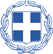 ΥΠΟΥΡΓΕΙΟ ΕΡΓΑΣΙΑΣ ΚΑΙ ΚΟΙΝΩΝΙΚΩΝ ΥΠΟΘΕΣΕΩΝ								Αθήνα 15/11/2020ΕΥΧΑΡΙΣΤΗΡΙΑ ΕΠΙΣΤΟΛΗ ΠΡΟΣ ΟΛΑ ΤΑ ΑΡΜΟΔΙΑ ΣΤΕΛΕΧΗ ΤΟΥ ΥΠΟΥΡΓΕΙΟΥ ΕΡΓΑΣΙΑΣ ΚΑΙ ΚΟΙΝΩΝΙΚΩΝ ΥΠΟΘΕΣΕΩΝΜε την παρούσα θα ήθελα να εκφράσω τις θερμές ευχαριστίες, τις δικές μου αλλά και όλης της πολιτικής ηγεσίας του Υπουργείου μας προς τα στελέχη της  ΔΙΕΥΘΥΝΣΗΣ ΕΝΤΑΞΗΣ ΣΤΗΝ ΕΡΓΑΣΙΑ, της ΔΙΕΥΘΥΝΣΗΣ ΑΤΟΜΙΚΩΝ ΡΥΘΜΙΣΕΩΝ, της ΔΙΕΥΘΥΝΣΗΣ ΠΛΗΡΟΦΟΡΙΚΗΣ, της ΔΙΕΥΘΥΝΣΗΣ ΟΙΚΟΝΟΜΙΚΩΝ, προς τα μέλη της ΟΔΕ του ΠΣ ΕΡΓΑΝΗ και προς τον πάροχο υποστήριξης του ΠΣ ΕΡΓΑΝΗ 01 SOLUTIONS, για την άρτια συνεργασία μας, τον επαγγελματισμό και άριστο τεχνοκρατισμό τους καθώς και για την με αυταπάρνηση υποστήριξη αυτής της πολύ δύσκολης προσπάθειας που καταβάλλουμε μήνες τώρα για την στήριξη των εργαζομένων και των επιχειρήσεων του ιδιωτικού τομέα της χώρας, για την αντιμετώπιση των οικονομικών συνεπειών του COVID-19.   Με την παρούσα, ευχαριστούμε επίσης, όλοι εμείς, τους ΛΟΓΙΣΤΕΣ όλης της χώρας, που παρά τις δύσκολες συνθήκες, στηρίζουν αγόγγυστα αυτήν την προσπάθεια, εγγυώμενοι από την πλευρά τους, με τη αδιάληπτη εργασία τους, το άρτιο και συνεπές αποτέλεσμα.  ΜΕ ΤΙΜΗ ΑΠΕΝΑΝΤΙ ΣΕ ΟΛΟΥΣ ΕΣΑΣ ΣΥΝΕΧΙΖΟΥΜΕ ΝΑ ΠΡΟΣΠΑΘΟΥΜΕ ΓΙΑ ΤΟ ΚΑΛΥΤΕΡΟ ΑΝΝΑ ΣΤΡΑΤΙΝΑΚΗ ΓΕΝΙΚΗ ΓΡΑΜΜΑΤΕΑΣ ΕΡΓΑΣΙΑΣ ΟΔΗΓΙΕΣ*ΓΙΑ ΤΗΝ ΥΠΟΒΟΛΗ ΔΗΛΩΣΕΩΝ ΑΝΑΣΤΟΛΩΝ ΣΥΜΒΑΣΕΩΝ ΕΡΓΑΣΙΑΣ ΕΡΓΑΖΟΜΕΝΩΝ ΕΠΙΧΕΙΡΗΣΕΩΝ – ΕΡΓΟΔΟΤΩΝ ΚΛΕΙΣΤΩΝ ΜΕ ΚΡΑΤΙΚΗ ΕΝΤΟΛΗ Ή ΠΛΗΤΤΟΜΕΝΩΝ ΒΑΣΕΙ ΚΑΔ ΓΙΑ ΤΟΝ  ΜΗΝΑ ΝΟΕΜΒΡΙΟ 2020Δεδομένου ότι υπάρχουν διαφορετικές ημερομηνίες έναρξης στην επιβολή των έκτακτων περιοριστικών μέτρων:Ανά επιδημιολογικό επίπεδο, ή ανά περιφερειακή ενότητα, ή ανά την επικράτεια για τον μήνα Νοέμβριο, οι επιχειρήσεις εργοδότες κατά την υποβολή των δηλώσεων αναστολών συμβάσεων εργασίας των εργαζομένων τους πρέπει να λάβουν υπόψη τον κάτωθι πίνακα:*Για τους ΚΑΔ 85.10 και 88.91  το σύστημα θα ανοίξει  στις 16/11/2020.**ΣΗΜΕΙΩΣΗ: Όποιοι ΚΑΔ υπάρχουν στα ΠΑΡΑΡΤΗΜΑΤΑ Ι, ΙΙ ΙΙΙ και IV χωρίς να έχουν εξαιρέσεις θεωρούνται ΚΛΕΙΣΤΟΙ. Σε αντίθετη θεωρούνται ΠΛΗΤΤΟΜΕΝΟΙ. ***Ειδικότερες περιπτώσεις: 1) Οι δραστηριότητες κομμωτηρίων, κουρείων και κέντρων αισθητικής τα οποία κλείνουν με εντολή δημόσιας αρχής στις 9/11/2020.2) Ο ΚΑΔ 85.10  κλείνει με εντολή δημόσιας αρχής στις 16/11/2020.3) Ο ΚΑΔ 85.20 πλήττεται, με ημερομηνία έναρξης στις 16/11/2020.Σημειώνεται ότι μπορούν να υποβληθούν περισσότερες δηλώσεις ανά περίπτωση κλειστών και πληττόμενων, ώστε να συμφωνούν οι περιφερειακές ενότητες και οι ημερομηνίες έναρξης της κάθε περίπτωσης.  Επίσης, για κάθε εργαζόμενο, σε δύο ή παραπάνω εργοδότες,  η αποζημίωση ειδικού σκοπού που θα λάβει υπολογίζεται λαμβάνοντας υπόψη το σύνολο των ημερών αναστολής του (το τυχόν κοινό διάστημα ημερών αναστολής προσμετράται μια φορά και δεν αθροίζεται)  και ως ποσό αναφοράς λογίζεται το ποσό των  800 ευρώ που αντιστοιχούν  σε 30 ημέρες. ΠΙΝ.1 «ΥΠΑΓΩΓΗ ΠΕΡΙΦΕΡΕΙΑΚΩΝ ΕΝΟΤΗΤΩΝ ΣΤΑ ΕΠΙΠΕΔΑ ΠΡΟΛΗΠΤΙΚΩΝ ΜΕΤΡΩΝ ΠΡΟΣΤΑΣΙΑΣ ΤΗΣ ΔΗΜΟΣΙΑΣ ΥΓΕΙΑΣ - ΕΠΙΔΗΜΙΟΛΟΓΙΚΟ ΕΠΙΠΕΔΟ ΕΠΙΤΗΡΗΣΗΣ» Oι Περιφερειακές Ενότητες Αιτωλοακαρνανίας, Άνδρου, Αργολίδας, Αρκαδίας, Άρτας, Αχαΐας, Γρεβενών, Εύβοιας, Ευρυτανίας, Ζακύνθου, Ηλείας, Ηρακλείου, Θάσου, Θεσπρωτίας, Ιθάκης, Ικαρίας, Κάλυμνου, Καρδίτσας, Καρπάθου-Κάσου, Κέας-Κύθνου, Κέρκυρας, Κεφαλληνίας, Κορινθίας, Κω, Λακωνίας, Λασιθίου, Λέσβου, Λευκάδας, Λήμνου, Μεσσηνίας, Μήλου, Μυκόνου, Νήσων Αττικής (εξαιρουμένου του Δήμου Σαλαμίνας), Πάρου, Πρέβεζας, Ρέθυμνου, Ρόδου, Σάμου, Σποράδων, Σύρου, Τήνου, Φθιώτιδας, Φλώρινας, Φωκίδας, Χανιών, Χίου, καθώς και του Δήμου Αμοργού εντάσσονται στο επιδημιολογικό επίπεδο επιτήρησης. ΠΙΝ. 2 «ΥΠΑΓΩΓΗ ΠΕΡΙΦΕΡΕΙΑΚΩΝ ΕΝΟΤΗΤΩΝ ΣΤΑ ΕΠΙΠΕΔΑ ΠΡΟΛΗΠΤΙΚΩΝ ΜΕΤΡΩΝ ΠΡΟΣΤΑΣΙΑΣ ΤΗΣ ΔΗΜΟΣΙΑΣ ΥΓΕΙΑΣ - ΕΠΙΔΗΜΙΟΛΟΓΙΚΟ ΕΠΙΠΕΔΟ ΥΨΗΛΟΥ ΚΙΝΔΥΝΟΥ»Οι Περιφερειακές Ενότητες Ανατολικής Αττικής, Βοιωτίας, Βόρειου Τομέα Αθηνών, Δράμας, Δυτικής Αττικής, Δυτικού Τομέα Αθηνών, Έβρου, Ημαθίας, Θεσσαλονίκης, Θήρας, Ιωαννίνων, Καβάλας, Καστοριάς, Κεντρικού Τομέα Αθηνών, Κιλκίς, Κοζάνης, Λάρισας, Μαγνησίας, Νάξου (εξαιρουμένου του Δήμου Αμοργού), Νότιου Τομέα Αθηνών, Ξάνθης, Πειραιά, Πέλλας, Πιερίας, Ροδόπης, Σερρών, Τρικάλων, Χαλκιδικής, καθώς και ο Δήμος Σαλαμίνας εντάσσονται στο επιδημιολογικό επίπεδο αυξημένου κινδύνου. Ακολουθούν τα αντίστοιχα ΠΑΡΑΡΤΗΜΑΤΑ Ι,ΙΙ,ΙΙΙ,ΙV ΠΑΡΑΡΤΗΜΑ ΙΠαρατίθεται πίνακας με τον Κωδικό Αριθμό Δραστηριότητας (ΚΑΔ) των δραστηριοτήτων που αναστέλλονται. Δεν απαγορεύεται η διενέργεια εργασιών χωρίς την παρουσία κοινού στις ιδιωτικές επιχειρήσεις που περιλαμβάνονται στους ΚΑΔ του κατωτέρω Πίνακα. Επιχειρήσεις που έχουν πολλαπλές δραστηριότητες συνεχίζουν τη λειτουργία τους ως προς δραστηριότητες που δεν καταλαμβάνονται από τους ΚΑΔ του παρακάτω Πίνακα. Σε περίπτωση τετραψήφιου ΚΑΔ συμπεριλαμβάνονται όλες οι υποκατηγορίες πενταψήφιων, εξαψήφιων και οκταψήφιων. Σε περίπτωση πενταψήφιου συμπεριλαμβάνονται όλες οι κατηγορίες εξαψήφιων και οκταψήφιων. Σε περίπτωση εξαψήφιου συμπεριλαμβάνονται όλες οι κατηγορίες οκταψήφιων. ΠΑΡΑΡΤΗΜΑ ΙΙΠαρατίθεται πίνακας με τον Κωδικό Αριθμό Δραστηριότητας (ΚΑΔ) των δραστηριοτήτων που αναστέλλονται. Δεν απαγορεύεται η διενέργεια εργασιών χωρίς την παρουσία κοινού στις ιδιωτικές επιχειρήσεις που περιλαμβάνονται στους ΚΑΔ του κατωτέρω Πίνακα. Επιχειρήσεις που έχουν πολλαπλές δραστηριότητες συνεχίζουν τη λειτουργία τους ως προς δραστηριότητες που δεν καταλαμβάνονται από τους ΚΑΔ του παρακάτω Πίνακα. Σε περίπτωση τετραψήφιου ΚΑΔ συμπεριλαμβάνονται όλες οι υποκατηγορίες πενταψήφιων, εξαψήφιων και οκταψήφιων. Σε περίπτωση πενταψήφιου συμπεριλαμβάνονται όλες οι κατηγορίες εξαψήφιων και οκταψήφιων. Σε περίπτωση εξαψήφιου συμπεριλαμβάνονται όλες οι κατηγορίες οκταψήφιων. ΠΑΡΑΡΤΗΜΑ ΙΙΙΠΙΝΑΚΑΣ ΚΩΔΙΚΩΝ ΑΡΙΘΜΩΝ ΔΡΑΣΤΗΡΙΟΤΗΤΑΣ ΠΟΥ ΑΝΑΣΤΕΛΛΕΤΑΙ Η ΔΡΑΣΤΗΡΙΟΤΗΤΑ ΤΟΥΣ Παρατίθεται πίνακας με τον Κωδικό Αριθμό Δραστηριότητας (ΚΑΔ) των δραστηριοτήτων που αναστέλλονται. Δεν απαγορεύεται η διενέργεια εργασιών χωρίς την παρουσία κοινού στις ιδιωτικές επιχειρήσεις που περιλαμβάνονται στους ΚΑΔ του κατωτέρω Πίνακα. Επιχειρήσεις που έχουν πολλαπλές δραστηριότητες συνεχίζουν τη λειτουργία τους ως προς δραστηριότητες που δεν καταλαμβάνονται από τους ΚΑΔ του παρακάτω Πίνακα. Σε περίπτωση τετραψήφιου ΚΑΔ συμπεριλαμβάνονται όλες οι υποκατηγορίες πενταψήφιων, εξαψήφιων και οκταψήφιων. Σε περίπτωση πενταψήφιου συμπεριλαμβάνονται όλες οι κατηγορίες εξαψήφιων και οκταψήφιων. Σε περίπτωση εξαψήφιου συμπεριλαμβάνονται όλες οι κατηγορίες οκταψήφιων. ΠΑΡΑΡΤΗΜΑ ΙVΠΙΝΑΚΑΣ ΚΩΔΙΚΩΝ ΑΡΙΘΜΩΝ ΔΡΑΣΤΗΡΙΟΤΗΤΑΣ ΠΟΥ ΠΛΗΤΤΟΝΤΑΙΠαρατίθεται πίνακας με τον Κωδικό Αριθμό Δραστηριότητας (ΚΑΔ) των κλάδων που πλήττονται. Σε περίπτωση τετραψήφιου ΚΑΔ συμπεριλαμβάνονται όλες οι υποκατηγορίες πενταψήφιων, εξαψήφιων και οκταψήφιων. Σε περίπτωση πενταξήφιου συμπεριλαμβάνονται όλες οι κατηγορίες εξαψήφιων και οκταψήφιων. Σε περίπτωση εξαψήφιου συμπεριλαμβάνονται όλες οι κατηγορίες οκταψήφιων. ΚΑΤΑΣΤΑΣΗ ΕΠΙΧΕΙΡΗΣΗ/ ΕΡΓΟΔΟΤΕΣΠΕΡΙΦΕΡΕΙΑΚΕΣ ΕΝΟΤΗΤΕΣΕΠΙΔΗΜΙΟΛΟΓΙΚΟ ΕΠΙΠΕΔΟ ΚΑΔΔΙΑΡΚΕΙΑ ΠΑΡΑΜΟΝΗΣ ΣΤΟΝ ΕΠΙΔΗΜΙΟΛΟΓΙΚΟ ΕΠΙΠΕΔΟ (ΕΝΑΡΞΗ -ΛΗΞΗ ΑΝΑΣΤΟΛΗΣ)ΔΙΑΡΚΕΙΑ ΠΑΡΑΜΟΝΗΣ ΣΤΟΝ ΕΠΙΔΗΜΙΟΛΟΓΙΚΟ ΕΠΙΠΕΔΟ (ΕΝΑΡΞΗ -ΛΗΞΗ ΑΝΑΣΤΟΛΗΣ)ΠΑΡΑΡΤΗΜΑ ΜΕ ΚΑΔΚΑΤΑΣΤΑΣΗ ΕΠΙΧΕΙΡΗΣΗ/ ΕΡΓΟΔΟΤΕΣΠΕΡΙΦΕΡΕΙΑΚΕΣ ΕΝΟΤΗΤΕΣΕΠΙΔΗΜΙΟΛΟΓΙΚΟ ΕΠΙΠΕΔΟ ΚΑΔΗΜΕΡ. ΕΝΑΡΞΗΣ ΑΝΑΣΤΟΛΗΣΗΜΕΡ. ΛΗΞΗΣ ΑΝΑΣΤΟΛΗΣΠΑΡΑΡΤΗΜΑ ΜΕ ΚΑΔΕΙΜΑΙ ΚΛΕΙΣΤΟΣ ΜΕ ΕΝΤΟΛΗ ΔΗΜΟΣΙΑΣ ΑΡΧΗΣΚΟΖΑΝΗ-ΚΑΣΤΟΡΙΑ-ΡΟΔΟΠΗ-ΙΩΑΝΝΙΝΑ-ΛΑΡΙΣΑ ΠΟΛΥ ΥΨΗΛΟ (ΚΟΚΚΙΝΟΙ)1/11/20206/11/2020ΙΕΙΜΑΙ ΚΛΕΙΣΤΟΣ ΜΕ ΕΝΤΟΛΗ ΔΗΜΟΣΙΑΣ ΑΡΧΗΣΚΟΖΑΝΗ-ΚΑΣΤΟΡΙΑ-ΡΟΔΟΠΗ-ΙΩΑΝΝΙΝΑ-ΛΑΡΙΣΑΓΕΝΙΚΟ LOCKDOWN7/11/202030/11/2020ΙΙΙΕΙΜΑΙ ΚΛΕΙΣΤΟΣ ΜΕ ΕΝΤΟΛΗ ΔΗΜΟΣΙΑΣ ΑΡΧΗΣΘΕΣΣΑΛΟΝΙΚΗ-ΣΕΡΡΕΣΠΟΛΥ ΥΨΗΛΟ (ΚΟΚΚΙΝΟΙ)1/11/20202/11/2020ΙΕΙΜΑΙ ΚΛΕΙΣΤΟΣ ΜΕ ΕΝΤΟΛΗ ΔΗΜΟΣΙΑΣ ΑΡΧΗΣΘΕΣΣΑΛΟΝΙΚΗ-ΣΕΡΡΕΣΣΥΝΑΓΕΡΜΟΥ (ΓΚΡΙ)3/11/20206/11/2020ΙΙΕΙΜΑΙ ΚΛΕΙΣΤΟΣ ΜΕ ΕΝΤΟΛΗ ΔΗΜΟΣΙΑΣ ΑΡΧΗΣΘΕΣΣΑΛΟΝΙΚΗ-ΣΕΡΡΕΣΓΕΝΙΚΟ LOCKDOWN7/11/202030/11/2020ΙΙΙΕΙΜΑΙ ΚΛΕΙΣΤΟΣ ΜΕ ΕΝΤΟΛΗ ΔΗΜΟΣΙΑΣ ΑΡΧΗΣΒΑΣΕΙ ΠΙΝΑΚΑ 2 ΕΠΙΠΕΔΟ ΑΥΞΗΜΕΝΟΥ ΚΙΝΔΥΝΟΥ3/11/20206/11/2020ΙΕΙΜΑΙ ΚΛΕΙΣΤΟΣ ΜΕ ΕΝΤΟΛΗ ΔΗΜΟΣΙΑΣ ΑΡΧΗΣΕΠΙΚΡΑΤΕΙΑΓΕΝΙΚΟ LOCKDOWN7/11/202030/11/2020ΙΙΙΕΙΜΑΙ ΠΛΗΤΤΟΜΕΝΟΣ ΒΑΣΕΙ ΚΑΔΚΟΖΑΝΗ-ΚΑΣΤΟΡΙΑ-ΡΟΔΟΠΗ-ΙΩΑΝΝΙΝΑ -ΛΑΡΙΣΑΠΟΛΥ ΥΨΗΛΟ (ΚΟΚΚΙΝΟΙ) 1/11/20206/11/2020ΠΑΡΑΡΤΗΜΑ IV ΑΦΑΙΡΟΥΜΕΝΩΝ ΤΩΝ ΚΑΔ ΤΟΥ ΠΑΡ. ΙΕΙΜΑΙ ΠΛΗΤΤΟΜΕΝΟΣ ΒΑΣΕΙ ΚΑΔΚΟΖΑΝΗ-ΚΑΣΤΟΡΙΑ-ΡΟΔΟΠΗ-ΙΩΑΝΝΙΝΑ -ΛΑΡΙΣΑ ΓΕΝΙΚΟ LOCKDOWN7/11/202030/11/2020ΠΑΡΑΡΤΗΜΑ IV ΑΦΑΙΡΟΥΜΕΝΩΝ ΤΩΝ ΚΑΔ ΤΟΥ ΠΑΡ.ΙΙΙΕΙΜΑΙ ΠΛΗΤΤΟΜΕΝΟΣ ΒΑΣΕΙ ΚΑΔΘΕΣΣΑΛΟΝΙΚΗ-ΣΕΡΡΕΣΠΟΛΥ ΥΨΗΛΟ  1/11/20202/11/2020ΠΑΡΑΡΤΗΜΑ IV ΑΦΑΙΡΟΥΜΕΝΩΝ ΤΩΝ ΚΑΔ ΤΟΥ ΠΑΡ. ΙΕΙΜΑΙ ΠΛΗΤΤΟΜΕΝΟΣ ΒΑΣΕΙ ΚΑΔΘΕΣΣΑΛΟΝΙΚΗ-ΣΕΡΡΕΣ ΕΠΙΠΕΔΟ ΣΥΝΑΓΕΡΜΟΥ3/11/20206/11/2020ΠΑΡΑΡΤΗΜΑ IV ΑΦΑΙΡΟΥΜΕΝΩΝ ΤΩΝ ΚΑΔ ΤΟΥ ΠΑΡ.ΙΙΕΙΜΑΙ ΠΛΗΤΤΟΜΕΝΟΣ ΒΑΣΕΙ ΚΑΔΘΕΣΣΑΛΟΝΙΚΗ-ΣΕΡΡΕΣ ΓΕΝΙΚΟ LOCKDOWN7/11/202030/11/2020ΠΑΡΑΡΤΗΜΑ IV ΑΦΑΙΡΟΥΜΕΝΩΝ ΤΩΝ ΚΑΔ ΤΟΥ ΠΑΡ.ΙΙΙΕΙΜΑΙ ΠΛΗΤΤΟΜΕΝΟΣ ΒΑΣΕΙ ΚΑΔΒΑΣΕΙ ΤΟΥ ΠΙΝΑΚΑ 1ΕΠΙΠΕΔΟ ΕΠΙΤΗΡΗΣΗΣ (ΚΙΤΡΙΝΕΣ)3/11/20206/11/2020IVΕΙΜΑΙ ΠΛΗΤΤΟΜΕΝΟΣ ΒΑΣΕΙ ΚΑΔΒΑΣΕΙ ΤΟΥ ΠΙΝΑΚΑ 2  ΕΠΙΠΕΔΟ ΑΥΞΗΜΕΝΟΥ ΚΙΝΔΥΝΟΥ3/11/20206/11/2020ΠΑΡΑΡΤΗΜΑ IV ΑΦΑΙΡΟΥΜΕΝΩΝ ΤΩΝ ΚΑΔ ΤΟΥ ΠΑΡ. ΙΕΙΜΑΙ ΠΛΗΤΤΟΜΕΝΟΣ ΒΑΣΕΙ ΚΑΔΕΠΙΚΡΑΤΕΙΑ ΓΕΝΙΚΟ LOCKDOWN7/11/202030/11/2020ΠΑΡΑΡΤΗΜΑ IV ΑΦΑΙΡΟΥΜΕΝΩΝ ΤΩΝ ΚΑΔ ΤΟΥ ΠΑΡ.ΙΙΙΕΙΜΑΙ ΠΛΗΤΤΟΜΕΝΟΣ ΒΑΣΕΙ ΚΑΔΚΛΑΔΟΙ ΤΟΥΡΙΣΜΟΥ & ΜΕΤΑΦΟΡΕΣ ΓΙΑ ΤΗΝ ΕΠΙΚΡΑΤΕΙΑΠΛΗΤΤΟΜΕΝΟΙ ΟΛΟ ΤΟ ΜΗΝΑ1/11/202030/11/2020ΕΙΜΑΙ ΠΛΗΤΤΟΜΕΝΟΣ ΒΑΣΕΙ ΚΑΔΚΛΑΔΟΙ: ΕΣΤΙΑΣΗΣ - ΑΘΛΗΤΙΣΜΟΥ- ΠΟΛΙΤΙΣΜΟΥ ΣΤΗΝ ΕΠΙΚΡΑΤΕΙΑ (ΜΕ ΕΞΑΙΡΕΣΕΙΣ ΣΕ ΠΕΡΙΦΕΡΕΙΑΚΕΣ ΕΝΟΤΗΤΕΣ ΠΟΥ ΕΙΝΑΙ ΚΛΕΙΣΤΕΣ)1/11/20202/11/2020ΠΡΟΣΟΧΗ ΕΙΝΑΙ ΚΛΑΔΟΙ ΠΛΗΤΤΟΜΕΝΟΙ ΠΟΥ ΚΛΕΙΝΟΥΝ ΣΕ ΔΙΑΦΟΡΕΤΙΚΕΣ ΗΜΕΡΟΜΗΝΙΕΣΚΑΔ ΠΕΡΙΓΡΑΦΗ47.99Άλλο λιανικό εμπόριο εκτός καταστημάτων, υπαίθριων πάγκων ή αγορών, με εξαίρεση το άλλο λιανικό εμπόριο πετρελαίου οικιακής χρήσης, υγραέριου, άνθρακα και ξυλείας εκτός καταστημάτων, υπαίθριων πάγκων ή αγορών (47.99.85) και τις υπηρεσίες ηλεκτρονικού ή τηλεφωνικού εμπορίου με παράδοση κατ΄ οίκον (e-shop κτλ.)                                                                                                                        56.10Δραστηριότητες υπηρεσιών εστιατορίων και κινητών μονάδων εστίασης, με εξαίρεση τις δραστηριότητες που αφορούν διανομή προϊόντων (delivery) και παροχή προϊόντων σε πακέτο από το κατάστημα (take away) στις οποίες δεν επιτρέπεται η χρήση τραπεζοκαθισμάτων και το σερβίρισμα σε αυτά                                                                                                                                                                                             56.21Δραστηριότητες υπηρεσιών τροφοδοσίας για εκδηλώσεις 56.29Άλλες υπηρεσίες εστίασης, με εξαίρεση τις Υπηρεσίες γευμάτων που παρέχονται από στρατιωτικές τραπεζαρίες (56.29.20.01) και τις δραστηριότητες που αφορούν διανομή προϊόντων (delivery) και παροχή προϊόντων σε πακέτο από το κατάστημα (take away) στις οποίες δεν επιτρέπεται η χρήση τραπεζοκαθισμάτων και το σερβίρισμα σε αυτά                                                                                                                                                                                             56.30Δραστηριότητες παροχής ποτών, με εξαίρεση τις δραστηριότητες που αφορούν διανομή προϊόντων (delivery) και παροχή προϊόντων σε πακέτο από το κατάστημα (take away) στις οποίες δεν επιτρέπεται η χρήση τραπεζοκαθισμάτων και το σερβίρισμα σε αυτά                                                                                                                                                                                                                                                                                                                                                                                                                                  59.14Δραστηριότητες προβολής κινηματογραφικών ταινιών                                                                                                                                                                                                                 77.29.12.03Υπηρεσίες ενοικίασης καθισμάτων για εκδηλώσεις77.39.19.03 Υπηρεσίες ενοικίασης εξοπλισμού εκθέσεων 79.90.32Υπηρεσίες κρατήσεων για συνεδριακά κέντρα και εκθεσιακούς χώρους79.90.39Υπηρεσίες κρατήσεων για εισιτήρια εκδηλώσεων, υπηρεσίες ψυχαγωγίας και αναψυχής και Άλλες υπηρεσίες κρατήσεων π.δ.κ.α.82.30Οργάνωση συνεδρίων και εμπορικών εκθέσεων                                                                                                                                                                                                                        85.51Αθλητική και ψυχαγωγική εκπαίδευση 85.52Πολιτιστική εκπαίδευση90.01Τέχνες του θεάματος                                                                                                                                                                                                                                              90.02Υποστηρικτικές δραστηριότητες για τις τέχνες του θεάματος90.03.11.04Υπηρεσίες ενορχηστρωτή90.03.11.07Υπηρεσίες μουσουργού90.03.11.17Υπηρεσίες χορογράφου90.03.11.18Υπηρεσίες χορωδού90.04Εκμετάλλευση αιθουσών θεαμάτων και συναφείς δραστηριότητες                                                                                                                                                                                                       91.01Δραστηριότητες βιβλιοθηκών και αρχειοφυλακείων                                                                                                                                                                                                                   91.02Δραστηριότητες μουσείων                                                                                                                                                                                                                                          91.03Λειτουργία ιστορικών χώρων και κτιρίων και παρόμοιων πόλων έλξης επισκεπτών                                                                                                                                                                                      92.00.11Υπηρεσίες τυχερών παιχνιδιών τραπεζιού93.11Εκμετάλλευση αθλητικών εγκαταστάσεων, με εξαίρεση α) τις εγκαταστάσεις που διενεργούνται προπονήσεις και αγώνες ομάδων Α΄ κατηγορίας καλαθοσφαίρισης (Basket league) και ποδοσφαίρου (Superleague 1), β) εγκαταστάσεις που προπονούνται αθλητές που συμμετέχουν στους Ολυμπιακούς και Παραολυμπιακούς αγώνες και γ) Πίστες Καρτ (93.11.10.04)93.12Δραστηριότητες αθλητικών ομίλων, με εξαίρεση τους αθλητικούς ομίλους που συμμετέχουν στην Α΄κατηγορία καλαθοσφαίρισης (Basket league) και ποδοσφαίρου (Superleague 1) και σε Ολυμπιακούς και Παραολυμπιακούς αγώνες93.13Εγκαταστάσεις γυμναστικής                                                                                                                                                                                                                                        93.19Άλλες αθλητικές δραστηριότητες 93.21Δραστηριότητες πάρκων αναψυχής και άλλων θεματικών πάρκων93.29Άλλες δραστηριότητες διασκέδασης και ψυχαγωγίας94.99.16Υπηρεσίες που παρέχονται από πολιτιστικές και ψυχαγωγικές ενώσεις, με εξαίρεση τις δραστηριότητες που αφορούν παροχή υπηρεσιών σε αιτούντες άσυλο και πρόσφυγες, και ιδίως παραπομπές και συνοδεία σε θέσεις φιλοξενίας, υπηρεσίες διερμηνείας, ψυχοκοινωνικής στήριξης και νομικής συνδρομής96.04Δραστηριότητες σχετικές με τη φυσική ευεξία, με εξαίρεση τις Υπηρεσίες διαιτολογίας (96.04.10.01), τις Υπηρεσίες διαιτολογικών μονάδων (πολυδύναμων μονάδων συνδυασμού άσκησης, αισθητικής και δίαιτας) στις οποίες αναστέλλονται μόνο οι δραστηριότητες που αφορούν άσκηση (96.04.10.02), τις Υπηρεσίες θεραπευτικών λουτρών και ιαματικών πηγών (96.04.10.04) και τις Υπηρεσίες προσωπικής υγιεινής και φροντίδας σώματος (αποτρίχωσης, θεραπείας με υπεριώδεις και υπέρυθρες ακτίνες) (96.04.10.06)96.09.19.06Υπηρεσίες γραφείων γνωριμίας ή συνοικεσίων96.09.19.12Υπηρεσίες ιερόδουλουΚΑΔΠΕΡΙΓΡΑΦΗ47.19Άλλο λιανικό εμπόριο σε μη εξειδικευμένα καταστήματα, εκτός από Εκμετάλλευση καταστήματος ψιλικών ειδών γενικά (47.19.10.01), Εκμετάλλευση περίπτερου (47.19.10.02), καθώς και τις υπηρεσίες ηλεκτρονικού ή τηλεφωνικού εμπορίου με παράδοση κατ΄ οίκον (e-shop κτλ.)                                                                                                                        47.41Λιανικό εμπόριο ηλεκτρονικών υπολογιστών, περιφερειακών μονάδων υπολογιστών και λογισμικού σε εξειδικευμένα καταστήματα, με εξαίρεση τις υπηρεσίες ηλεκτρονικού ή τηλεφωνικού εμπορίου με παράδοση κατ΄ οίκον (e-shop κτλ.)    47.42Λιανικό εμπόριο τηλεπικοινωνιακού εξοπλισμού σε εξειδικευμένα καταστήματα, με εξαίρεση τις υπηρεσίες ηλεκτρονικού ή τηλεφωνικού εμπορίου με παράδοση κατ΄ οίκον (e-shop κτλ.), καθώς και τις υπηρεσίες πληρωμής λογαριασμών, ανανέωσης υπολοίπου, επισκευής και αντικατάστασης κινητών συσκευών     47.43Λιανικό εμπόριο εξοπλισμού ήχου και εικόνας σε εξειδικευμένα καταστήματα, με εξαίρεση τις υπηρεσίες ηλεκτρονικού ή τηλεφωνικού εμπορίου με παράδοση κατ΄ οίκον (e-shop κτλ.)                                                                                                                                                                                                                                                                                                                       47.51Λιανικό εμπόριο κλωστοϋφαντουργικών προϊόντων σε εξειδικευμένα καταστήματα, με εξαίρεση τις υπηρεσίες ηλεκτρονικού ή τηλεφωνικού εμπορίου με παράδοση κατ΄ οίκον (e-shop κτλ.)                                                                                                                                                                                                                                                                                                                     47.52Λιανικό εμπόριο σιδηρικών, χρωμάτων και τζαμιών σε εξειδικευμένα καταστήματα, με εξαίρεση τις υπηρεσίες ηλεκτρονικού ή τηλεφωνικού εμπορίου με παράδοση κατ΄ οίκον (e-shop κτλ.)                                                                                                                                                                                                                                                                                                                   47.53Λιανικό εμπόριο χαλιών, κιλιμιών και επενδύσεων δαπέδου και τοίχου σε εξειδικευμένα καταστήματα, με εξαίρεση τις υπηρεσίες ηλεκτρονικού ή τηλεφωνικού εμπορίου με παράδοση κατ΄ οίκον (e-shop κτλ.)                                                                                                                                                                                                                                                                                                47.54Λιανικό εμπόριο ηλεκτρικών οικιακών συσκευών σε εξειδικευμένα καταστήματα, με εξαίρεση τις υπηρεσίες ηλεκτρονικού ή τηλεφωνικού εμπορίου με παράδοση κατ΄ οίκον (e-shop κτλ.)                                                                                                                                                                                                                                                                                                                      47.59Λιανικό εμπόριο επίπλων, φωτιστικών και άλλων ειδών οικιακής χρήσης σε εξειδικευμένα καταστήματα, με εξαίρεση τις υπηρεσίες ηλεκτρονικού ή τηλεφωνικού εμπορίου με παράδοση κατ΄ οίκον (e-shop κτλ.)                                                                                                                                                                                                                                                                                               47.61Λιανικό εμπόριο βιβλίων σε εξειδικευμένα καταστήματα, με εξαίρεση τις υπηρεσίες ηλεκτρονικού ή τηλεφωνικού εμπορίου με παράδοση κατ΄ οίκον (e-shop κτλ.)   47.62.63Λιανικό εμπόριο χαρτικών ειδών, με εξαίρεση τις υπηρεσίες ηλεκτρονικού ή τηλεφωνικού εμπορίου με παράδοση κατ΄ οίκον (e-shop κτλ.)    47.63Λιανικό εμπόριο εγγραφών μουσικής και εικόνας σε εξειδικευμένα καταστήματα, με εξαίρεση τις υπηρεσίες ηλεκτρονικού ή τηλεφωνικού εμπορίου με παράδοση κατ΄ οίκον (e-shop κτλ.)                                                                                                                                                                                                                                                                                                                     47.64Λιανικό εμπόριο αθλητικού εξοπλισμού σε εξειδικευμένα καταστήματα, με εξαίρεση τις υπηρεσίες ηλεκτρονικού ή τηλεφωνικού εμπορίου με παράδοση κατ΄ οίκον (e-shop κτλ.)                                                                                                                                                                                                                                                                                                                              47.65Λιανικό εμπόριο παιχνιδιών κάθε είδους σε εξειδικευμένα καταστήματα, με εξαίρεση τις υπηρεσίες ηλεκτρονικού ή τηλεφωνικού εμπορίου με παράδοση κατ΄ οίκον (e-shop κτλ.)                                                                                                                                                                                                                                                                                                                            47.71Λιανικό εμπόριο ενδυμάτων σε εξειδικευμένα καταστήματα, με εξαίρεση τις υπηρεσίες ηλεκτρονικού ή τηλεφωνικού εμπορίου με παράδοση κατ΄ οίκον (e-shop κτλ.)     47.72Λιανικό εμπόριο υποδημάτων και δερμάτινων ειδών σε εξειδικευμένα καταστήματα, με εξαίρεση τις υπηρεσίες ηλεκτρονικού ή τηλεφωνικού εμπορίου με παράδοση κατ΄ οίκον (e-shop κτλ.)                                                                                                                                                                                                                                                                                                                   47.75Λιανικό εμπόριο καλλυντικών και ειδών καλλωπισμού σε εξειδικευμένα καταστήματα, εκτός από Λιανικό εμπόριο χαρτιού υγείας, χαρτομάντιλων, μαντιλιών και πετσετών καθαρισμού προσώπου, τραπεζομάντιλων και πετσετών φαγητού, από χαρτί (47.75.76.19), καθώς και τις υπηρεσίες ηλεκτρονικού ή τηλεφωνικού εμπορίου με παράδοση κατ΄ οίκον (e-shop κτλ.)                                                                                                                                                                                                                                                                                   47.76Λιανικό εμπόριο λουλουδιών, φυτών, σπόρων, λιπασμάτων, ζώων συντροφιάς και σχετικών ζωοτροφών σε εξειδικευμένα καταστήματα, εκτός από Λιανικό εμπόριο αποξηραμένων οσπριωδών λαχανικών, αποφλοιωμένων, για σπορά (47.76.77.02), Λιανικό εμπόριο γεωργικών σπόρων σε μικροσυσκευασίες (47.76.77.04), Λιανικό εμπόριο δενδρυλλίων και φυτών (εκτός καλλωπιστικών φυτών) (47.76.77.05),  Λιανικό εμπόριο ελαιούχων σπόρων π.δ.κ.α. (47.76.77.06), Λιανικό εμπόριο ζώντων φυτών, κονδύλων, βολβών και ριζών, μοσχευμάτων και παραφυάδων, μυκηλιών μανιταριών (47.76.77.07), Λιανικό εμπόριο καλαμποκιού για σπορά (47.76.77.08), Λιανικό εμπόριο κεραμικών ειδών που χρησιμοποιούνται στη γεωργία και για τη μεταφορά ή τη συσκευασία αγαθών (47.76.77.09), Λιανικό εμπόριο σπόρων ανθέων και καρπών (47.76.77.13), Λιανικό εμπόριο σπόρων ζαχαρότευτλων και σπόρων κτηνοτροφικών φυτών (47.76.77.14), Λιανικό εμπόριο σπόρων ηλίανθου, σουσαμιού, κάρδαμου, κράμβης, ελαιοκράμβης και σιναπιού, για σπορά (47.76.77.15), Λιανικό εμπόριο σπόρων λαχανικών (47.76.77.16), Λιανικό εμπόριο σπόρων πατάτας (47.76.77.17), Λιανικό εμπόριο φρέσκων φυτών που χρησιμοποιούνται κυρίως στην αρωματοποιία, τη φαρμακευτική ή την παραγωγή εντομοκτόνων, μυκητοκτόνων ή για παρόμοιους σκοπούς (47.76.77.18), Λιανικό εμπόριο φυσικών χριστουγεννιάτικων δέντρων (47.76.77.19), Λιανικό εμπόριο φυτικών υλών π.δ.κ.α. για σπαρτοπλεκτική, παραγέμισμα, βάτες, βαφή ή δέψη, φυτικών προϊόντων π.δ.κ.α. (47.76.77.20), Λιανικό εμπόριο λιπασμάτων και αγροχημικών προϊόντων (47.76.78), Λιανικό εμπόριο ζώων συντροφιάς και τροφών για ζώα συντροφιάς (47.76.79), καθώς και τις υπηρεσίες ηλεκτρονικού ή τηλεφωνικού εμπορίου με παράδοση κατ΄ οίκον (e-shop κτλ.)                                                                                                                                                                                                                                                                             47.77Λιανικό εμπόριο ρολογιών και κοσμημάτων σε εξειδικευμένα καταστήματα, με εξαίρεση τις υπηρεσίες ηλεκτρονικού ή τηλεφωνικού εμπορίου με παράδοση κατ΄ οίκον (e-shop κτλ.)                                                                                                                                                                                                                                                                                                                                                                                                                                                                                                                47.78Άλλο λιανικό εμπόριο καινούργιων ειδών σε εξειδικευμένα καταστήματα, εκτός από Λιανικό εμπόριο υλικών καθαρισμού (47.78.84), Λιανικό εμπόριο καύσιμου πετρελαίου οικιακής χρήσης, υγραέριου, άνθρακα και ξυλείας (47.78.85), Λιανικό εμπόριο ακατέργαστων αγροτικών προϊόντων π.δ.κ.α. (47.78.87), Λιανικό εμπόριο μηχανημάτων και εξοπλισμού π.δ.κ.α. (47.78.88), καθώς και τις υπηρεσίες ηλεκτρονικού ή τηλεφωνικού εμπορίου με παράδοση κατ΄ οίκον (e-shop κτλ.)                                                                                                                                                                                                                                                                                                                                                                                                                                                                 47.79Λιανικό εμπόριο μεταχειρισμένων ειδών σε καταστήματα, με εξαίρεση τις υπηρεσίες ηλεκτρονικού ή τηλεφωνικού εμπορίου με παράδοση κατ΄ οίκον (e-shop κτλ.)                                                                                                                                                                                                                                                                                                                                                                                                                                                                                                                                                                                                                                                                                                                             47.82Λιανικό εμπόριο κλωστοϋφαντουργικών προϊόντων, ενδυμάτων και υποδημάτων, σε υπαίθριους πάγκους και αγορές, με εξαίρεση τις υπηρεσίες ηλεκτρονικού ή τηλεφωνικού εμπορίου με παράδοση κατ΄ οίκον (e-shop κτλ.)                                                                                                                                                                                                                                                                                                                                                                                                                                                                                                                                                                                                                                                                       47.89Λιανικό εμπόριο άλλων ειδών σε υπαίθριους πάγκους και αγορές, με εξαίρεση τις υπηρεσίες ηλεκτρονικού ή τηλεφωνικού εμπορίου με παράδοση κατ΄ οίκον (e-shop κτλ.)                                                                                                                                                                                                                                                                                                                                                                                                                                                                                                                                                                                                                                                                                                                                                                                                                                                                            47.99Άλλο λιανικό εμπόριο εκτός καταστημάτων, υπαίθριων πάγκων ή αγορών, με εξαίρεση το Άλλο λιανικό εμπόριο πετρελαίου οικιακής χρήσης, υγραέριου, άνθρακα και ξυλείας εκτός καταστημάτων, υπαίθριων πάγκων ή αγορών (47.99.85) και τις υπηρεσίες ηλεκτρονικού ή τηλεφωνικού εμπορίου με παράδοση κατ΄ οίκον (e-shop κτλ.)                                                                                                                        56.10Δραστηριότητες υπηρεσιών εστιατορίων και κινητών μονάδων εστίασης, με εξαίρεση τις δραστηριότητες που αφορούν διανομή προϊόντων (delivery) και παροχή προϊόντων σε πακέτο από το κατάστημα (take away) στις οποίες δεν επιτρέπεται η χρήση τραπεζοκαθισμάτων και το σερβίρισμα σε αυτά                                                                                                                                                                                             56.21Δραστηριότητες υπηρεσιών τροφοδοσίας για εκδηλώσεις 56.29Άλλες υπηρεσίες εστίασης, με εξαίρεση τις Υπηρεσίες γευμάτων που παρέχονται από στρατιωτικές τραπεζαρίες (56.29.20.01) και τις δραστηριότητες που αφορούν διανομή προϊόντων (delivery) και παροχή προϊόντων σε πακέτο από το κατάστημα (take away) στις οποίες δεν επιτρέπεται η χρήση τραπεζοκαθισμάτων και το σερβίρισμα σε αυτά                                                                                                                                                                                             56.30Δραστηριότητες παροχής ποτών, με εξαίρεση τις δραστηριότητες που αφορούν διανομή προϊόντων (delivery) και παροχή προϊόντων σε πακέτο από το κατάστημα (take away) στις οποίες δεν επιτρέπεται η χρήση τραπεζοκαθισμάτων και το σερβίρισμα σε αυτά                                                                                                                                                                                                                                                                                                                                                                                                                                  59.14Δραστηριότητες προβολής κινηματογραφικών ταινιών                                                                                                                                                                                                                 77.21Ενοικίαση και εκμίσθωση ειδών αναψυχής και αθλητικών ειδών                                                                                                                                                                                                       77.22Ενοικίαση βιντεοκασετών και δίσκων                                                                                                                                                                                                                               77.29Ενοικίαση και εκμίσθωση άλλων ειδών προσωπικής ή οικιακής χρήσης                                                                                                                                                                                                 77.39.13Υπηρεσίες ενοικίασης και χρηματοδοτικής μίσθωσης μοτοσικλετών και τροχόσπιτων77.39.19.03Υπηρεσίες ενοικίασης εξοπλισμού εκθέσεων79.90.32Υπηρεσίες κρατήσεων για συνεδριακά κέντρα και εκθεσιακούς χώρους79.90.39Υπηρεσίες κρατήσεων για εισιτήρια εκδηλώσεων, υπηρεσίες ψυχαγωγίας και αναψυχής και Άλλες υπηρεσίες κρατήσεων π.δ.κ.α.82.30Οργάνωση συνεδρίων και εμπορικών εκθέσεων                                                                                                                                                                                                                        85.51Αθλητική και ψυχαγωγική εκπαίδευση 85.52Πολιτιστική εκπαίδευση 85.53Δραστηριότητες σχολών ερασιτεχνών οδηγών                                                                                                                                                                                                                         85.59Άλλη εκπαίδευση π.δ.κ.α., εξαιρείται η εξ αποστάσεως εκπαίδευση                                                                                                                                                                                                                                                                                                                                                                                                                                                                                    90.01Τέχνες του θεάματος                                                                                                                                                                                                                                              90.02Υποστηρικτικές δραστηριότητες για τις τέχνες του θεάματος90.03.11.04Υπηρεσίες ενορχηστρωτή90.03.11.07Υπηρεσίες μουσουργού90.03.11.17Υπηρεσίες χορογράφου90.03.11.18Υπηρεσίες χορωδού90.04Εκμετάλλευση αιθουσών θεαμάτων και συναφείς δραστηριότητες                                                                                                                                                                                                       91.01Δραστηριότητες βιβλιοθηκών και αρχειοφυλακείων                                                                                                                                                                                                                   91.02Δραστηριότητες μουσείων                                                                                                                                                                                                                                          91.03Λειτουργία ιστορικών χώρων και κτιρίων και παρόμοιων πόλων έλξης επισκεπτών                                                                                                                                                                                      91.04Δραστηριότητες βοτανικών και ζωολογικών κήπων και φυσικών βιοτόπων                                                                                                                                                                                               92.00Τυχερά παιχνίδια και στοιχήματα εκτός από Υπηρεσίες τυχερών παιχνιδιών σε απ ευθείας (on-line) σύνδεση (92.00.14), Υπηρεσίες στοιχημάτων σε απ ευθείας (on-line) σύνδεση (92.00.21)                                                                                                                            93.11Εκμετάλλευση αθλητικών εγκαταστάσεων, με εξαίρεση α) τις εγκαταστάσεις που διενεργούνται προπονήσεις και αγώνες ομάδων Α΄ κατηγορίας καλαθοσφαίρισης (Basket league) και ποδοσφαίρου (Superleague 1), β) εγκαταστάσεις που προπονούνται αθλητές που συμμετέχουν στους Ολυμπιακούς και Παραολυμπιακούς αγώνες και γ) Πίστες Καρτ (93.11.10.04)93.12Δραστηριότητες αθλητικών ομίλων, με εξαίρεση τους αθλητικούς ομίλους που συμμετέχουν στην Α΄κατηγορία καλαθοσφαίρισης (Basket league) και ποδοσφαίρου (Superleague 1) και σε Ολυμπιακούς και Παραολυμπιακούς αγώνες93.13Έγκαταστάσεις γυμναστικής                                                                                                                                                                                                                                        93.19Άλλες αθλητικές δραστηριότητες 93.21Δραστηριότητες πάρκων αναψυχής και άλλων θεματικών πάρκων                                                                                                                                                                                                        93.29Άλλες δραστηριότητες διασκέδασης και ψυχαγωγίας                                                                                                                                                                                                                  94.99.16Υπηρεσίες που παρέχονται από πολιτιστικές και ψυχαγωγικές ενώσεις, με εξαίρεση τις δραστηριότητες που αφορούν παροχή υπηρεσιών σε αιτούντες άσυλο και πρόσφυγες, και ιδίως παραπομπές και συνοδεία σε θέσεις φιλοξενίας, υπηρεσίες διερμηνείας, ψυχοκοινωνικής στήριξης και νομικής συνδρομής96.02Δραστηριότητες κομμωτηρίων, κουρείων και κέντρων αισθητικής                                                                                                                                                                                                      96.04Δραστηριότητες σχετικές με τη φυσική ευεξία96.09.19.06Υπηρεσίες γραφείων γνωριμίας ή συνοικεσίων 96.09.19.08Υπηρεσίες γυαλίσματος υποδημάτων 96.09.19.09Υπηρεσίες δερματοστιξίας (τατουάζ)96.09.19.12Υπηρεσίες ιερόδουλου96.09.19.16Υπηρεσίες στολισμού εκκλησιών, αιθουσών κλπ (για γάμους, βαπτίσεις, κηδείες και Άλλες εκδηλώσεις)96.09.19.17Υπηρεσίες τρυπήματος δέρματος του σώματος (piercing)Καταστήματα λιανικού εμπορίου που λειτουργούν με συμφωνίες συνεργασίας όλων των καταστημάτων λιανικού εμπορίου τύπου «κατάστημα εντός καταστήματος» (shops-in a-shop), που βρίσκονται σε εκπτωτικά καταστήματα (outlet), εμπορικά κέντρα ή εκπτωτικά χωριά, εξαιρουμένων των σούπερ μάρκετ και των φαρμακείων47.19Άλλο λιανικό εμπόριο σε μη εξειδικευμένα καταστήματα, εκτός από Εκμετάλλευση καταστήματος ψιλικών ειδών γενικά (47.19.10.01), Εκμετάλλευση περίπτερου (47.19.10.02), καθώς και τις υπηρεσίες ηλεκτρονικού ή τηλεφωνικού εμπορίου με παράδοση κατ΄ οίκον (e-shop κτλ.)                                                                                                                        47.41Λιανικό εμπόριο ηλεκτρονικών υπολογιστών, περιφερειακών μονάδων υπολογιστών και λογισμικού σε εξειδικευμένα καταστήματα, με εξαίρεση τις υπηρεσίεςηλεκτρονικού ή τηλεφωνικού εμπορίου με παράδοση κατ΄ οίκον (e-shop κτλ.)                                                                                                                              47.42Λιανικό εμπόριο τηλεπικοινωνιακού εξοπλισμού σε εξειδικευμένα καταστήματα, με εξαίρεση τις υπηρεσίες ηλεκτρονικού ή τηλεφωνικού εμπορίου με παράδοση κατ΄ οίκον (e-shop κτλ.), καθώς και τις υπηρεσίες πληρωμής λογαριασμών, ανανέωσης υπολοίπου, επισκευής καιαντικατάστασης κινητών συσκευών                                                                                                                                                                                                                                                                                                                    47.43Λιανικό εμπόριο εξοπλισμού ήχου και εικόνας σε εξειδικευμένα καταστήματα, με εξαίρεση τις υπηρεσίες ηλεκτρονικού ή τηλεφωνικού εμπορίου με παράδοση κατ΄ οίκον (e-shop κτλ.)                                                                                                                                                                                                                                                                                                                       47.51Λιανικό εμπόριο κλωστοϋφαντουργικών προϊόντων σε εξειδικευμένα καταστήματα, με εξαίρεση τις υπηρεσίες ηλεκτρονικού ή τηλεφωνικού εμπορίου με παράδοση κατ΄ οίκον (e-shop κτλ.)                                                                                                                                                                                                                                                                                                                     47.52Λιανικό εμπόριο σιδηρικών, χρωμάτων και τζαμιών σε εξειδικευμένα καταστήματα, με εξαίρεση τις υπηρεσίες ηλεκτρονικού ή τηλεφωνικού εμπορίου με παράδοση κατ΄ οίκον (e-shop κτλ.) [εξαιρουμένων των Περιφερειακών Ενοτήτων Σάμου και Καρδίτσας, καθώς και των Δήμων Χερσονήσου και Μίνωα Πεδιάδας της Περιφερειακής Ενότητας Ηρακλείου Κρήτης]                                                                                                                                                                                                                                                                                                                  47.53Λιανικό εμπόριο χαλιών, κιλιμιών και επενδύσεων δαπέδου και τοίχου σε εξειδικευμένα καταστήματα, με εξαίρεση τις υπηρεσίες ηλεκτρονικού ή τηλεφωνικού εμπορίου με παράδοση κατ΄ οίκον (e-shop κτλ.)                                                                                                                                                                                                                                                                                                47.54Λιανικό εμπόριο ηλεκτρικών οικιακών συσκευών σε εξειδικευμένα καταστήματα, με εξαίρεση τις υπηρεσίες ηλεκτρονικού ή τηλεφωνικού εμπορίου με παράδοση κατ΄ οίκον (e-shop κτλ.)                                                                                                                                                                                                                                                                                                                      47.59Λιανικό εμπόριο επίπλων, φωτιστικών και άλλων ειδών οικιακής χρήσης σε εξειδικευμένα καταστήματα, με εξαίρεση τις υπηρεσίες ηλεκτρονικού ή τηλεφωνικού εμπορίου με παράδοση κατ΄ οίκον (e-shop κτλ.)                                                                                                                                                                                                                                                                                               47.61Λιανικό εμπόριο βιβλίων σε εξειδικευμένα καταστήματα, με εξαίρεση τις υπηρεσίεςηλεκτρονικού ή τηλεφωνικού εμπορίου με παράδοση κατ΄ οίκον (e-shop κτλ.)                                                                                                                                                                                                                                                                                                                                           47.62.63Λιανικό εμπόριο χαρτικών ειδών, με εξαίρεση τις υπηρεσίες ηλεκτρονικού ή τηλεφωνικού εμπορίου με παράδοση κατ΄ οίκον (e-shop κτλ.)                                                                                                                              47.63Λιανικό εμπόριο εγγραφών μουσικής και εικόνας σε εξειδικευμένα καταστήματα, με εξαίρεση τις υπηρεσίες ηλεκτρονικού ή τηλεφωνικού εμπορίου με παράδοση κατ΄ οίκον (e-shop κτλ.)                                                                                                                                                                                                                                                                                                                     47.64Λιανικό εμπόριο αθλητικού εξοπλισμού σε εξειδικευμένα καταστήματα, με εξαίρεση τις υπηρεσίες ηλεκτρονικού ή τηλεφωνικού εμπορίου με παράδοση κατ΄ οίκον (e-shop κτλ.)                                                                                                                                                                                                                                                                                                                              47.65Λιανικό εμπόριο παιχνιδιών κάθε είδους σε εξειδικευμένα καταστήματα, με εξαίρεση τις υπηρεσίες ηλεκτρονικού ή τηλεφωνικού εμπορίου με παράδοση κατ΄ οίκον (e-shop κτλ.)                                                                                                                                                                                                                                                                                                                            47.71Λιανικό εμπόριο ενδυμάτων σε εξειδικευμένα καταστήματα, με εξαίρεση τις υπηρεσίεςηλεκτρονικού ή τηλεφωνικού εμπορίου με παράδοση κατ΄ οίκον (e-shop κτλ.)                                                                                                                                                                                                                                                                                                                                         47.72Λιανικό εμπόριο υποδημάτων και δερμάτινων ειδών σε εξειδικευμένα καταστήματα, με εξαίρεση τις υπηρεσίες ηλεκτρονικού ή τηλεφωνικού εμπορίου με παράδοση κατ΄ οίκον (e-shop κτλ.)                                                                                                                                                                                                                                                                                                                   47.75Λιανικό εμπόριο καλλυντικών και ειδών καλλωπισμού σε εξειδικευμένα καταστήματα, εκτός από Λιανικό εμπόριο χαρτιού υγείας, χαρτομάντιλων, μαντιλιών και πετσετών καθαρισμού προσώπου, τραπεζομάντιλων και πετσετών φαγητού, από χαρτί (47.75.76.19), καθώς και τις υπηρεσίες ηλεκτρονικού ή τηλεφωνικού εμπορίου με παράδοση κατ΄ οίκον (e-shop κτλ.)                                                                                                                                                                                                                                                                                   47.76Λιανικό εμπόριο λουλουδιών, φυτών, σπόρων, λιπασμάτων, ζώων συντροφιάς και σχετικών ζωοτροφών σε εξειδικευμένα καταστήματα, εκτός από Λιανικό εμπόριο αποξηραμένων οσπριωδών λαχανικών, αποφλοιωμένων, για σπορά (47.76.77.02), Λιανικό εμπόριο γεωργικών σπόρων σε μικροσυσκευασίες (47.76.77.04), Λιανικό εμπόριο δενδρυλλίων και φυτών (εκτός καλλωπιστικών φυτών) (47.76.77.05),  Λιανικό εμπόριο ελαιούχων σπόρων π.δ.κ.α. (47.76.77.06), Λιανικό εμπόριο ζώντων φυτών, κονδύλων, βολβών και ριζών, μοσχευμάτων και παραφυάδων, μυκηλιών μανιταριών (47.76.77.07), Λιανικό εμπόριο καλαμποκιού για σπορά (47.76.77.08), Λιανικό εμπόριο κεραμικών ειδών που χρησιμοποιούνται στη γεωργία και για τη μεταφορά ή τη συσκευασία αγαθών (47.76.77.09), Λιανικό εμπόριο σπόρων ανθέων και καρπών (47.76.77.13), Λιανικό εμπόριο σπόρων ζαχαρότευτλων και σπόρων κτηνοτροφικών φυτών (47.76.77.14), Λιανικό εμπόριο σπόρων ηλίανθου, σουσαμιού, κάρδαμου, κράμβης, ελαιοκράμβης και σιναπιού, για σπορά (47.76.77.15), Λιανικό εμπόριο σπόρων λαχανικών (47.76.77.16), Λιανικό εμπόριο σπόρων πατάτας (47.76.77.17), Λιανικό εμπόριο φρέσκων φυτών που χρησιμοποιούνται κυρίως στην αρωματοποιία, τη φαρμακευτική ή την παραγωγή εντομοκτόνων, μυκητοκτόνων ή για παρόμοιους σκοπούς (47.76.77.18), Λιανικό εμπόριο φυσικών χριστουγεννιάτικων δέντρων (47.76.77.19), Λιανικό εμπόριο φυτικών υλών π.δ.κ.α. για σπαρτοπλεκτική, παραγέμισμα, βάτες, βαφή ή δέψη, φυτικών προϊόντων π.δ.κ.α. (47.76.77.20), Λιανικό εμπόριο λιπασμάτων και αγροχημικών προϊόντων (47.76.78), Λιανικό εμπόριο ζώων συντροφιάς και τροφών για ζώα συντροφιάς (47.76.79), καθώς και τις υπηρεσίες ηλεκτρονικού ή τηλεφωνικού εμπορίου με παράδοση κατ΄ οίκον (e-shop κτλ.)                                                                                                                                                                                                                                                                                   47.77Λιανικό εμπόριο ρολογιών και κοσμημάτων σε εξειδικευμένα καταστήματα, με εξαίρεση τις υπηρεσίες ηλεκτρονικού ή τηλεφωνικού εμπορίου με παράδοση κατ΄ οίκον (e-shop κτλ.)                                                                                                                                                                                                                                                                                                                                                                                                                                                                                                                47.78Άλλο λιανικό εμπόριο καινούργιων ειδών σε εξειδικευμένα καταστήματα, εκτός από Λιανικό εμπόριο υλικών καθαρισμού (47.78.84), Λιανικό εμπόριο καύσιμου πετρελαίου οικιακής χρήσης, υγραέριου, άνθρακα και ξυλείας (47.78.85), Λιανικό εμπόριο περουκών και ποστίς (47.78.86.24), Λιανικό εμπόριο ακατέργαστων αγροτικών προϊόντων π.δ.κ.α. (47.78.87), Λιανικό εμπόριο μηχανημάτων και εξοπλισμού π.δ.κ.α. (47.78.88), καθώς και τις υπηρεσίες ηλεκτρονικού ή τηλεφωνικού εμπορίου με παράδοση κατ΄ οίκον (e-shop κτλ.). Επιτρέπεται η λειτουργία των καταστημάτων οπτικών και καταστημάτων πώλησης ακουστικών βαρηκοΐας, μόνον κατόπιν τηλεφωνικής επικοινωνίας σε αριθμό τηλεφώνου ανάγκης που θα δίδεται από τους καταστηματάρχες                                                                                                                                                                                                                                                                                                                                                                                                                                                                 47.79Λιανικό εμπόριο μεταχειρισμένων ειδών σε καταστήματα, με εξαίρεση τις υπηρεσίες ηλεκτρονικού ή τηλεφωνικού εμπορίου με παράδοση κατ΄ οίκον (e-shop κτλ.)                                                                                                                                                                                                                                                                                                                                                                                                                                                                                                                                                                                                                                                                                                                             47.82Λιανικό εμπόριο κλωστοϋφαντουργικών προϊόντων, ενδυμάτων και υποδημάτων, σε υπαίθριους πάγκους και αγορές, με εξαίρεση τις υπηρεσίες ηλεκτρονικού ή τηλεφωνικού εμπορίου με παράδοση κατ΄ οίκον (e-shop κτλ.)                                                                                                                                                                                                                                                                                                                                                                                                                                                                                                                                                                                                                                                                       47.89Λιανικό εμπόριο άλλων ειδών σε υπαίθριους πάγκους και αγορές, με εξαίρεση τις υπηρεσίες ηλεκτρονικού ή τηλεφωνικού εμπορίου με παράδοση κατ΄ οίκον (e-shop κτλ.)                                                                                                                                                                                                                                                                                                                                                                                                                                                                                                                                                                                                                                                                                                                                                                                                                                                                            47.99Άλλο λιανικό εμπόριο εκτός καταστημάτων, υπαίθριων πάγκων ή αγορών, με εξαίρεση το Άλλο λιανικό εμπόριο πετρελαίου οικιακής χρήσης, υγραέριου, άνθρακα και ξυλείας εκτός καταστημάτων, υπαίθριων πάγκων ή αγορών (47.99.85) και τις υπηρεσίες ηλεκτρονικού ή τηλεφωνικού εμπορίου με παράδοση κατ΄ οίκον (e-shop κτλ.), καθώς και του λιανικού εμπορίου άλλων τυποποιημένων τροφίμων π.δ.κ.α. μέσω αυτόματων πωλητών (47.99.24.01), του λιανικού εμπορίου τυποποιημένων προϊόντων αρτοποιίας μέσω αυτόματων πωλητών (47.99.16.01), του λιανικού εμπορίου ροφημάτων μέσω αυτόματων πωλητών (47.99.21.01) και του λιανικού εμπορίου τυποποιημένων ειδών ζαχαροπλαστικής μέσω αυτόματων πωλητών (47.99.17.01) 56.10Δραστηριότητες υπηρεσιών εστιατορίων και κινητών μονάδων εστίασης, με εξαίρεση τις δραστηριότητες που αφορούν διανομή προϊόντων (delivery) και παροχή προϊόντων σε πακέτο από το κατάστημα (take away) στις οποίες δεν επιτρέπεται η χρήση τραπεζοκαθισμάτων και το σερβίρισμα σε αυτά                                                                                                                                                                                             56.21Δραστηριότητες υπηρεσιών τροφοδοσίας για εκδηλώσεις 56.29Άλλες υπηρεσίες εστίασης, με εξαίρεση τις Υπηρεσίες γευμάτων που παρέχονται από στρατιωτικές τραπεζαρίες (56.29.20.01) και τις δραστηριότητες που αφορούν διανομή προϊόντων (delivery) και παροχή προϊόντων σε πακέτο από το κατάστημα (take away) στις οποίες δεν επιτρέπεται η χρήση τραπεζοκαθισμάτων και το σερβίρισμα σε αυτά                                                                                                                                                                                             56.30Δραστηριότητες παροχής ποτών, με εξαίρεση τις δραστηριότητες που αφορούν διανομή προϊόντων (delivery) και παροχή προϊόντων σε πακέτο από το κατάστημα (take away) στις οποίες δεν επιτρέπεται η χρήση τραπεζοκαθισμάτων και το σερβίρισμα σε αυτά                                                                                                                                                                                                                                                                                                                                                                                                                                  59.14Δραστηριότητες προβολής κινηματογραφικών ταινιών                                                                                                                                                                                                                 71.20.14Υπηρεσίες τεχνικού ελέγχου οχημάτων οδικών μεταφορών, εξαιρουμένων αποκλειστικά των Ιδιωτικών Κέντρων Τεχνικού Ελέγχου Οχημάτων (ΙΚΤΕΟ) που διαθέτουν εγκεκριμένη – αδειοδοτημένη αυτόματη γραμμή τεχνικού ελέγχου βαρέων οχημάτων για τον τεχνικό έλεγχο φορτηγών και λεωφορείων αυτοκίνητων οχημάτων που εκτελούν διεθνείς και εγχώριες μεταφορές, των οποίων ο τεχνικός έλεγχος εξακολουθεί να διενεργείται σύμφωνα με τις ισχύουσες διατάξεις77.21Ενοικίαση και εκμίσθωση ειδών αναψυχής και αθλητικών ειδών 77.22Ενοικίαση βιντεοκασετών και δίσκων 77.29Ενοικίαση και εκμίσθωση άλλων ειδών προσωπικής ή οικιακής χρήσης 77.39.13Υπηρεσίες ενοικίασης και χρηματοδοτικής μίσθωσης μοτοσικλετών και τροχόσπιτων77.39.19.03Υπηρεσίες ενοικίασης εξοπλισμού εκθέσεων79.90.32Υπηρεσίες κρατήσεων για συνεδριακά κέντρα και εκθεσιακούς χώρους79.90.39Υπηρεσίες κρατήσεων για εισιτήρια εκδηλώσεων, υπηρεσίες ψυχαγωγίας και αναψυχής και Άλλες υπηρεσίες κρατήσεων π.δ.κ.α.82.30Οργάνωση συνεδρίων και εμπορικών εκθέσεων                                                                                                                                                                                                                        85.10Προσχολική εκπαίδευση, εξαιρείται η εξ αποστάσεως εκπαίδευση                                                                                                                                                                                                                                                                                                                                                                                                                                                                                    85.51Αθλητική και ψυχαγωγική εκπαίδευση, εξαιρείται η εξ'αποστάσεως εκπαίδευση και οι υπηρεσίες προπονητή αθλητών (85.51.10.06) που σχετίζονται με ατομικά αθλήματα και αθλητές που συμμετέχουν στην Α΄ κατηγορία καλαθοσφαίρισης (Basket league) και ποδοσφαίρου (Superleague) και σε Ολυμπιακούς και Παραολυμπιακούς αγώνες                                                                                                                                                                                                                                                                                                                                                                                                                                                                                   85.52Πολιτιστική εκπαίδευση, εξαιρείται η εξ'αποστάσεως εκπαίδευση                                                                                                                                                                                                                                                                                                                                                                                                                                                                                    85.53Δραστηριότητες σχολών ερασιτεχνών οδηγών                                                                                                                                                                                                                         85.59Άλλη εκπαίδευση π.δ.κ.α., εξαιρείται η ειδική αγωγή και η εξ'αποστάσεως εκπαίδευση                                                                                                                                                                                                                                                                                                                                                                                                                                                                                    86.90.19.10Υπηρεσίες οδηγιών διατροφής από ειδικούς που δεν είναι γιατροί, εξαιρείται η εξ’ αποστάσεως συμβουλευτική88.10.11Υπηρεσίες επίσκεψης και παροχής υποστήριξης σε ηλικιωμένους88.10.12Υπηρεσίες κέντρων ημερήσιας φροντίδας ηλικιωμένων88.91Δραστηριότητες βρεφονηπιακών και παιδικών σταθμών με εξαίρεση τα Κέντρα Δημιουργικής Απασχόλησης παιδιών και ατόμων με αναπηρία (ΚΔΑΠΜΕΑ) (88.91.12) και τις υπηρεσίες κατ οίκον φύλαξης μικρών παιδιών (ΚΑΔ 88.91.13.03) 90.01Τέχνες του θεάματος                                                                                                                                                                                                                                              90.02Υποστηρικτικές δραστηριότητες για τις τέχνες του θεάματος90.03.11.04Υπηρεσίες ενορχηστρωτή90.03.11.07Υπηρεσίες μουσουργού90.03.11.17Υπηρεσίες χορογράφου90.03.11.18Υπηρεσίες χορωδού90.04Εκμετάλλευση αιθουσών θεαμάτων και συναφείς δραστηριότητες                                                                                                                                                                                                       91.01Δραστηριότητες βιβλιοθηκών και αρχειοφυλακείων                                                                                                                                                                                                                   91.02Δραστηριότητες μουσείων                                                                                                                                                                                                                                          91.03Λειτουργία ιστορικών χώρων και κτιρίων και παρόμοιων πόλων έλξης επισκεπτών                                                                                                                                                                                      91.04Δραστηριότητες βοτανικών και ζωολογικών κήπων και φυσικών βιοτόπων                                                                                                                                                                                               92.00Τυχερά παιχνίδια και στοιχήματα εκτός από Υπηρεσίες τυχερών παιχνιδιών σε απ ευθείας (on-line) σύνδεση (92.00.14), Υπηρεσίες στοιχημάτων σε απ ευθείας (on-line) σύνδεση (92.00.21)                                                                                                                            93.11Εκμετάλλευση αθλητικών εγκαταστάσεων ως προς τους εσωτερικούς τους χώρους και ως προς τους χώρους ομαδικής άθλησης, με εξαίρεση α) τις εγκαταστάσεις που διενεργούνται προπονήσεις και αγώνες ομάδων Α΄ κατηγορίας καλαθοσφαίρισης (Basket league) και ποδοσφαίρου (Superleague), β) εγκαταστάσεις που προπονούνται αθλητές που συμμετέχουν στους Ολυμπιακούς και Παραολυμπιακούς αγώνες, γ) τους προπονητές που παρέχουν υπηρεσίες σε ατομικά αθλήματα93.12Δραστηριότητες αθλητικών ομίλων, με εξαίρεση τους αθλητικούς ομίλους που συμμετέχουν στην Α΄κατηγορία καλαθοσφαίρισης (Basket league) και ποδοσφαίρου (Superleague) και σε Ολυμπιακούς και Παραολυμπιακούς αγώνες93.13Εγκαταστάσεις γυμναστικής 93.19Άλλες αθλητικές δραστηριότητες , με εξαίρεση υπηρεσίες που σχετίζονται με την εκπαίδευση κατοικίδιων ζώων συντροφιάς, για κυνήγι και σχετικές δραστηριότητες (93.19.13.03) και υπηρεσίες που σχετίζονται με αθλητές που συμμετέχουν σε ατομικά αθλήματα και στην Α΄κατηγορία καλαθοσφαίρισης (Basket league) και ποδοσφαίρου (Superleague) και σε Ολυμπιακούς και Παραολυμπιακούς αγώνες93.21Δραστηριότητες πάρκων αναψυχής και άλλων θεματικών πάρκων                                                                                                                                                                                                        93.29Άλλες δραστηριότητες διασκέδασης και ψυχαγωγίας                                                                                                                                                                                                                  94.99.16Υπηρεσίες που παρέχονται από πολιτιστικές και ψυχαγωγικές ενώσεις, με εξαίρεση τις δραστηριότητες που αφορούν παροχή υπηρεσιών σε αιτούντες άσυλο και πρόσφυγες, και ιδίως παραπομπές και συνοδεία σε θέσεις φιλοξενίας, υπηρεσίες διερμηνείας, ψυχοκοινωνικής στήριξης και νομικής συνδρομής96.02Δραστηριότητες κομμωτηρίων, κουρείων και κέντρων αισθητικής                                                                                                                                                                                                      96.04Δραστηριότητες σχετικές με τη φυσική ευεξία, εξαιρείται η εξ’ αποστάσεως συμβουλευτική96.09.19.06Υπηρεσίες γραφείων γνωριμίας ή συνοικεσίων 96.09.19.08Υπηρεσίες γυαλίσματος υποδημάτων 96.09.19.09Υπηρεσίες δερματοστιξίας (τατουάζ)96.09.19.12Υπηρεσίες ιερόδουλου96.09.19.16Υπηρεσίες στολισμού εκκλησιών, αιθουσών κλπ (για γάμους, βαπτίσεις, κηδείες και Aλλες εκδηλώσεις)96.09.19.17Υπηρεσίες τρυπήματος δέρματος του σώματος (piercing)Καταστήματα λιανικού εμπορίου που λειτουργούν με συμφωνίες συνεργασίας όλων των καταστημάτων λιανικού εμπορίου τύπου «κατάστημα εντός καταστήματος» (shops-in a-shop), που βρίσκονται σε εκπτωτικά καταστήματα (outlet), εμπορικά κέντρα ή εκπτωτικά χωριά, εξαιρουμένων των σούπερ μάρκετ και των φαρμακείων υπό την προϋπόθεση ότι διαθέτουν ανεξάρτητη είσοδο για τους καταναλωτέςΚΑΔ        ΚΛΑΔΟΣ01.19.2Καλλιέργεια ανθέων και μπουμπουκιών ανθέων σπόρων ανθέων01.29Άλλες πολυετείς καλλιέργειες01.30Πολλαπλασιασμός των φυτών                                                                                                                                                                                                                                        01.49.19.02Εκτροφή γουνοφόρων ζώων (αλεπούς, μινκ, μυοκάστορα, τσιντσιλά και άλλων)01.49.3Παραγωγή ακατέργαστων γουνοδερμάτων και διάφορων ακατέργαστων προβιών και δερμάτων01.63.10.12Υπηρεσίες εκκοκκισμού βαμβακιού (εκ των υστέρων πώληση για ίδιο λογαριασμό)01.63.10.13Υπηρεσίες εκκοκκισμού βαμβακιού (εκ των υστέρων πώληση για λογαριασμό τρίτων)02.10Δασοκομία και άλλες δασοκομικές δραστηριότητες                                                                                                                                                                                                                   02.20Υλοτομία                                                                                                                                                                                                                                                         02.30Συλλογή προϊόντων αυτοφυών φυτών μη ξυλώδους μορφής                                                                                                                                                                                                              02.40Υποστηρικτικές προς τη δασοκομία υπηρεσίες                                                                                                                                                                                                                       03.11Θαλάσσια αλιεία                                                                                                                                                                                                                                                  03.12Αλιεία γλυκών υδάτων                                                                                                                                                                                                                                             03.21Θαλάσσια υδατοκαλλιέργεια                                                                                                                                                                                                                                        03.22Υδατοκαλλιέργεια γλυκών υδάτων                                                                                                                                                                                                                                   05.10Εξόρυξη λιθάνθρακα                                                                                                                                                                                                                                                05.20Εξόρυξη λιγνίτη                                                                                                                                                                                                                                                  07.10Εξόρυξη σιδηρομεταλλεύματος                                                                                                                                                                                                                                      07.29Εξόρυξη λοιπών μη σιδηρούχων μεταλλευμάτων                                                                                                                                                                                                                       08.11Εξόρυξη διακοσμητικών και οικοδομικών λίθων, ασβεστόλιθου, γύψου, κιμωλίας και σχιστόλιθου                                                                                                                                                                       08.12Λειτουργία φρεάτων παραγωγής αμμοχάλικου και άμμου· εξόρυξη αργίλου και καολίνης                                                                                                                                                                                 08.91Εξόρυξη ορυκτών για τη χημική βιομηχανία και τη βιομηχανία λιπασμάτων                                                                                                                                                                                            08.92Εξόρυξη τύρφης08.93Εξόρυξη αλατιού                                                                                                                                                                                                                                                  08.99Άλλες εξορυκτικές και λατομικές δραστηριότητες π.δ.κ.α.                                                                                                                                                                                                          09.10Υποστηρικτικές δραστηριότητες για την άντληση πετρελαίου και φυσικού αερίου                                                                                                                                                                                      09.90Υποστηρικτικές δραστηριότητες για άλλες εξορυκτικές και λατομικές δραστηριότητες                                                                                                                                                                                 10.11Επεξεργασία και συντήρηση κρέατος                                                                                                                                                                                                                                10.12Επεξεργασία και συντήρηση κρέατος πουλερικών                                                                                                                                                                                                                     10.13Παραγωγή προϊόντων κρέατος και κρέατος πουλερικών                                                                                                                                                                                                                10.20Επεξεργασία και συντήρηση ψαριών, καρκινοειδών και μαλακίων                                                                                                                                                                                                      10.31Επεξεργασία και συντήρηση πατατών                                                                                                                                                                                                                                10.32Παραγωγή χυμών φρούτων και λαχανικών                                                                                                                                                                                                                             10.39Άλλη επεξεργασία και συντήρηση φρούτων και λαχανικών 10.41Παραγωγή ελαίων και λιπών                                                                                                                                                                                                                                        10.42Παραγωγή μαργαρίνης και παρόμοιων βρώσιμων λιπών                                                                                                                                                                                                                 10.51Λειτουργία γαλακτοκομείων και τυροκομία                                                                                                                                                                                                                          10.52Παραγωγή παγωτών10.61Παραγωγή προϊόντων αλευρόμυλων                                                                                                                                                                                                                                   10.62Παραγωγή αμύλων και προϊόντων αμύλου                                                                                                                                                                                                                             10.71Αρτοποιία παραγωγή νωπών ειδών ζαχαροπλαστικής10.72Παραγωγή παξιμαδιών και μπισκότων· παραγωγή διατηρούμενων ειδών ζαχαροπλαστικής                                                                                                                                                                                  10.73Παραγωγή μακαρονιών, λαζανιών, κουσκούς και παρόμοιων αλευρωδών προϊόντων                                                                                                                                                                                        10.81Παραγωγή ζάχαρης                                                                                                                                                                                                                                                 10.82Παραγωγή κακάου, σοκολάτας και ζαχαρωτών10.83Επεξεργασία τσαγιού και καφέ                                                                                                                                                                                                                                     10.84Παραγωγή αρτυμάτων και καρυκευμάτων                                                                                                                                                                                                                              10.85Παραγωγή έτοιμων γευμάτων και φαγητών                                                                                                                                                                                                                            10.86Παραγωγή ομογενοποιημένων παρασκευασμάτων διατροφής και διαιτητικών τροφών                                                                                                                                                                                       10.89Παραγωγή άλλων ειδών διατροφής π.δ.κ.α.                                                                                                                                                                                                                          10.91Παραγωγή παρασκευασμένων ζωοτροφών για ζώα που εκτρέφονται σε αγροκτήματα                                                                                                                                                                                        10.92Παραγωγή παρασκευασμένων ζωοτροφών για ζώα συντροφιάς                                                                                                                                                                                                            11.01Απόσταξη, ανακαθαρισμός και ανάμιξη αλκοολούχων ποτών                                                                                                                                                                                                            11.02Παραγωγή οίνου από σταφύλια                                                                                                                                                                                                                                      11.03Παραγωγή μηλίτη και κρασιών από άλλα φρούτα                                                                                                                                                                                                                      11.04Παραγωγή άλλων μη αποσταγμένων ποτών που υφίστανται ζύμωση                                                                                                                                                                                                       11.05Ζυθοποιία                                                                                                                                                                                                                                                        11.06Παραγωγή βύνης11.07Παραγωγή αναψυκτικών· παραγωγή μεταλλικού νερού και άλλων εμφιαλωμένων νερών                                                                                                                                                                                     13.10Προπαρασκευή και νηματοποίηση υφαντικών ινών                                                                                                                                                                                                                     13.20Ύφανση κλωστοϋφαντουργικών υλών                                                                                                                                                                                                                                  13.30Τελειοποίηση (φινίρισμα) υφαντουργικών προϊόντων                                                                                                                                                                                                                 13.91Κατασκευή πλεκτών υφασμάτων και υφασμάτων πλέξης κροσέ                                                                                                                                                                                                           13.92Κατασκευή έτοιμων κλωστοϋφαντουργικών ειδών, εκτός από ενδύματα                                                                                                                                                                                                  13.93Κατασκευή χαλιών και κιλιμιών                                                                                                                                                                                                                                    13.94Κατασκευή χοντρών και λεπτών σχοινιών, σπάγγων και διχτυών                                                                                                                                                                                                       13.95Κατασκευή μη υφασμένων ειδών και προϊόντων από μη υφασμένα είδη, εκτός από τα ενδύματα                                                                                                                                                                           13.96Κατασκευή άλλων τεχνικών και βιομηχανικών κλωστοϋφαντουργικών ειδών                                                                                                                                                                                              13.99Κατασκευή άλλων υφαντουργικών προϊόντων π.δ.κ.α.                                                                                                                                                                                                                 14.11Κατασκευή δερμάτινων ενδυμάτων                                                                                                                                                                                                                                   14.12Κατασκευή ενδυμάτων εργασίας                                                                                                                                                                                                                                     14.13Κατασκευή άλλων εξωτερικών ενδυμάτων                                                                                                                                                                                                                             14.14Κατασκευή εσωρούχων                                                                                                                                                                                                                                              14.19Κατασκευή άλλων ενδυμάτων και εξαρτημάτων ένδυσης                                                                                                                                                                                                                14.20Κατασκευή γούνινων ειδών                                                                                                                                                                                                                                         14.31Κατασκευή ειδών καλτσοποιίας απλής πλέξης και πλέξης κροσέ                                                                                                                                                                                                       14.39Κατασκευή άλλων πλεκτών ειδών και ειδών πλέξης κροσέ                                                                                                                                                                                                             15.11Κατεργασία και δέψη δέρματος κατεργασία και βαφή γουναρικών15.12Κατασκευή ειδών ταξιδιού (αποσκευών), τσαντών και παρόμοιων ειδών, ειδών σελοποιίας και σαγματοποιίας                                                                                                                                                            15.20Κατασκευή υποδημάτων                                                                                                                                                                                                                                             16.10Πριόνισμα, πλάνισμα και εμποτισμός ξύλου                                                                                                                                                                                                                         16.21Κατασκευή αντικολλητών (κόντρα-πλακέ) και άλλων πλακών με βάση το ξύλο                                                                                                                                                                                           16.22Κατασκευή συναρμολογούμενων δαπέδων παρκέ                                                                                                                                                                                                                        16.23Κατασκευή άλλων ξυλουργικών προϊόντων οικοδομικής                                                                                                                                                                                                                16.24Κατασκευή ξύλινων εμπορευματοκιβώτιων                                                                                                                                                                                                                            16.29Κατασκευή άλλων προϊόντων από ξύλο κατασκευή ειδών από φελλό και ειδών καλαθοποιίας και σπαρτοπλεκτικής17.11Παραγωγή χαρτοπολτού                                                                                                                                                                                                                                             17.12Κατασκευή χαρτιού και χαρτονιού                                                                                                                                                                                                                                  17.21Κατασκευή κυματοειδούς χαρτιού και χαρτονιού και εμπορευματοκιβώτιων από χαρτί και χαρτόνι                                                                                                                                                                       17.22Κατασκευή χάρτινων ειδών οικιακής χρήσης, ειδών υγιεινής και ειδών τουαλέτας 17.23Κατασκευή ειδών χαρτοπωλείου (χαρτικών)                                                                                                                                                                                                                          17.24Κατασκευή χαρτιού για επενδύσεις τοίχων (ταπετσαρίας)17.29Κατασκευή άλλων ειδών από χαρτί και χαρτόνι                                                                                                                                                                                                                      18.11Εκτύπωση εφημερίδων                                                                                                                                                                                                                                              18.12Άλλες εκτυπωτικές δραστηριότητες                                                                                                                                                                                                                                 18.13Υπηρεσίες προεκτύπωσης και προεγγραφής μέσων                                                                                                                                                                                                                     18.14Βιβλιοδετικές και συναφείς δραστηριότητες                                                                                                                                                                                                                        18.20Αναπαραγωγή προεγγεγραμμένων μέσων                                                                                                                                                                                                                               19.10Παραγωγή προϊόντων οπτανθρακοποίησης (κοκοποίησης)                                                                                                                                                                                                               20.11Παραγωγή βιομηχανικών αερίων                                                                                                                                                                                                                                     20.12Παραγωγή χρωστικών υλών                                                                                                                                                                                                                                          20.13Παραγωγή άλλων ανόργανων βασικών χημικών ουσιών                                                                                                                                                                                                                  20.14Παραγωγή άλλων οργανικών βασικών χημικών ουσιών                                                                                                                                                                                                                  20.15Παραγωγή λιπασμάτων και αζωτούχων ενώσεων                                                                                                                                                                                                                        20.16Παραγωγή πλαστικών σε πρωτογενείς μορφές                                                                                                                                                                                                                         20.17Παραγωγή συνθετικού ελαστικού (συνθετικού καουτσούκ) σε πρωτογενείς μορφές                                                                                                                                                                                       20.20Παραγωγή παρασιτοκτόνων και άλλων αγροχημικών προϊόντων                                                                                                                                                                                                          20.30Παραγωγή χρωμάτων, βερνικιών και παρόμοιων επιχρισμάτων, μελανιών τυπογραφίας και μαστιχών20.41Παραγωγή σαπουνιών και απορρυπαντικών, προϊόντων καθαρισμού και στίλβωσης 20.42Παραγωγή αρωμάτων και παρασκευασμάτων καλλωπισμού20.51Παραγωγή εκρηκτικών                                                                                                                                                                                                                                              20.52Παραγωγή διαφόρων τύπων κόλλας                                                                                                                                                                                                                                   20.53Παραγωγή αιθέριων ελαίων                                                                                                                                                                                                                                         20.59Παραγωγή άλλων χημικών προϊόντων π.δ.κ.α.                                                                                                                                                                                                                        20.60Παραγωγή μη φυσικών ινών                                                                                                                                                                                                                                         22.11Κατασκευή επισώτρων (ελαστικών οχημάτων) και σωλήνων από καουτσούκ· αναγόμωση και ανακατασκευή επισώτρων (ελαστικών οχημάτων) από καουτσούκ                                                                                                                      22.19Κατασκευή άλλων προϊόντων από ελαστικό (καουτσούκ)                                                                                                                                                                                                               22.21Κατασκευή πλαστικών πλακών, φύλλων, σωλήνων και καθορισμένων μορφών                                                                                                                                                                                              22.22Κατασκευή πλαστικών ειδών συσκευασίας                                                                                                                                                                                                                            22.23Κατασκευή πλαστικών οικοδομικών υλικών                                                                                                                                                                                                                           22.29Κατασκευή άλλων πλαστικών προϊόντων 23.11Κατασκευή επίπεδου γυαλιού                                                                                                                                                                                                                                       23.12Μορφοποίηση και κατεργασία επίπεδου γυαλιού                                                                                                                                                                                                                      23.13Κατασκευή κοίλου γυαλιού                                                                                                                                                                                                                                         23.14Κατασκευή ινών γυαλιού23.19Κατασκευή και κατεργασία άλλων ειδών γυαλιού, περιλαμβανομένου του γυαλιού για τεχνικές χρήσεις 23.20Παραγωγή πυρίμαχων προϊόντων                                                                                                                                                                                                                                     23.31Κατασκευή κεραμικών πλακιδίων και πλακών                                                                                                                                                                                                                         23.32Κατασκευή τούβλων, πλακιδίων και λοιπών δομικών προϊόντων από οπτή γη                                                                                                                                                                                            23.41Κατασκευή κεραμικών ειδών οικιακής χρήσης και κεραμικών διακοσμητικών ειδών                                                                                                                                                                                      23.42Κατασκευή κεραμικών ειδών υγιεινής                                                                                                                                                                                                                               23.43Κατασκευή κεραμικών μονωτών και κεραμικών μονωτικών εξαρτημάτων23.44Κατασκευή άλλων κεραμικών προϊόντων για τεχνικές χρήσεις23.49Παραγωγή άλλων προϊόντων κεραμικής                                                                                                                                                                                                                               23.51Παραγωγή τσιμέντου                                                                                                                                                                                                                                               23.52Παραγωγή ασβέστη και γύψου                                                                                                                                                                                                                                       23.61Κατασκευή δομικών προϊόντων από σκυρόδεμα                                                                                                                                                                                                                        23.62Κατασκευή δομικών προϊόντων από γύψο                                                                                                                                                                                                                             23.63Κατασκευή έτοιμου σκυροδέματος                                                                                                                                                                                                                                   23.64Κατασκευή κονιαμάτων                                                                                                                                                                                                                                             23.65Κατασκευή ινοτσιμέντου                                                                                                                                                                                                                                           23.69Κατασκευή άλλων προϊόντων από σκυρόδεμα, γύψο και τσιμέντο                                                                                                                                                                                                       23.70Κοπή, μορφοποίηση και τελική επεξεργασία λίθων                                                                                                                                                                                                                   23.91Παραγωγή λειαντικών προϊόντων                                                                                                                                                                                                                                    23.99Παραγωγή άλλων μη μεταλλικών ορυκτών προϊόντων π.δ.κ.α.                                                                                                                                                                                                          24.10Παραγωγή βασικού σιδήρου, χάλυβα και σιδηροκραμάτων                                                                                                                                                                                                              24.20Κατασκευή χαλύβδινων σωλήνων, αγωγών, κοίλων ειδών με καθορισμένη μορφή και συναφών εξαρτημάτων                                                                                                                                                                  24.31Ψυχρή επεκτατική ολκή ράβδων χάλυβα                                                                                                                                                                                                                              24.32Ψυχρή έλαση στενών φύλλων χάλυβα                                                                                                                                                                                                                                 24.33Ψυχρή μορφοποίηση ή δίπλωση μορφοράβδων χάλυβα                                                                                                                                                                                                                   24.34Ψυχρή επεκτατική ολκή συρμάτων                                                                                                                                                                                                                                   24.41Παραγωγή πολύτιμων μετάλλων                                                                                                                                                                                                                                      24.42Παραγωγή αλουμίνιου (αργίλιου)                                                                                                                                                                                                                                   24.43Παραγωγή μολύβδου, ψευδάργυρου και κασσίτερου                                                                                                                                                                                                                    24.44Παραγωγή χαλκού                                                                                                                                                                                                                                                  24.45Παραγωγή άλλων μη σιδηρούχων μετάλλων                                                                                                                                                                                                                            24.46Επεξεργασία πυρηνικών καυσίμων24.51Χύτευση σιδήρου                                                                                                                                                                                                                                                  24.52Χύτευση χάλυβα                                                                                                                                                                                                                                                   24.53Χύτευση ελαφρών μετάλλων                                                                                                                                                                                                                                         24.54Χύτευση άλλων μη σιδηρούχων μετάλλων                                                                                                                                                                                                                             25.11Κατασκευή μεταλλικών σκελετών και μερών μεταλλικών σκελετών                                                                                                                                                                                                      25.12Κατασκευή μεταλλικών πορτών και παράθυρων                                                                                                                                                                                                                        25.21Κατασκευή σωμάτων και λεβήτων κεντρικής θέρμανσης                                                                                                                                                                                                                25.29Κατασκευή άλλων μεταλλικών ντεπόζιτων, δεξαμενών και δοχείων                                                                                                                                                                                                     25.30Κατασκευή ατμογεννητριών, με εξαίρεση τους λέβητες ζεστού νερού για την κεντρική θέρμανση                                                                                                                                                                        25.50Σφυρηλάτηση, κοίλανση, ανισόπαχη τύπωση και μορφοποίηση μετάλλων με έλαση· κονιομεταλλουργία                                                                                                                                                                     25.61Κατεργασία και επικάλυψη μετάλλων                                                                                                                                                                                                                                25.62Μεταλλοτεχνία                                                                                                                                                                                                                                                    25.71Κατασκευή μαχαιροπίρουνων                                                                                                                                                                                                                                        25.72Κατασκευή κλειδαριών και μεντεσέδων                                                                                                                                                                                                                              25.73Κατασκευή εργαλείων                                                                                                                                                                                                                                              25.91Κατασκευή χαλύβδινων βαρελιών και παρόμοιων δοχείων                                                                                                                                                                                                              25.92Κατασκευή ελαφρών μεταλλικών ειδών συσκευασίας25.93Κατασκευή ειδών από σύρμα, αλυσίδων και ελατηρίων                                                                                                                                                                                                                25.94Κατασκευή συνδετήρων και προϊόντων κοχλιομηχανών                                                                                                                                                                                                                 25.99Κατασκευή άλλων μεταλλικών προϊόντων πδκα26.11Κατασκευή ηλεκτρονικών εξαρτημάτων                                                                                                                                                                                                                               26.12Κατασκευή έμφορτων ηλεκτρονικών πλακετών                                                                                                                                                                                                                         26.20Κατασκευή ηλεκτρονικών υπολογιστών και περιφερειακού εξοπλισμού                                                                                                                                                                                                  26.30Κατασκευή εξοπλισμού επικοινωνίας                                                                                                                                                                                                                                26.40Κατασκευή ηλεκτρονικών ειδών ευρείας κατανάλωσης                                                                                                                                                                                                                 26.51Κατασκευή οργάνων και συσκευών μέτρησης, δοκιμών και πλοήγησης26.52Κατασκευή ρολογιών                                                                                                                                                                                                                                               26.60Κατασκευή ακτινολογικών και ηλεκτρονικών μηχανημάτων ιατρικής και θεραπευτικής χρήσης26.70Κατασκευή οπτικών οργάνων και φωτογραφικού εξοπλισμού                                                                                                                                                                                                            26.80Κατασκευή μαγνητικών και οπτικών μέσων                                                                                                                                                                                                                           27.11Κατασκευή ηλεκτροκινητήρων, ηλεκτρογεννητριών και ηλεκτρικών μετασχηματιστών                                                                                                                                                                                     27.12Κατασκευή συσκευών διανομής και ελέγχου ηλεκτρικού ρεύματος                                                                                                                                                                                                      27.20Κατασκευή ηλεκτρικών στηλών και συσσωρευτών                                                                                                                                                                                                                      27.31Κατασκευή καλωδίων οπτικών ινών                                                                                                                                                                                                                                  27.32Κατασκευή άλλων ηλεκτρονικών και ηλεκτρικών συρμάτων και καλωδίων                                                                                                                                                                                                27.33Κατασκευή εξαρτημάτων καλωδίωσης                                                                                                                                                                                                                                 27.40Κατασκευή ηλεκτρολογικού φωτιστικού εξοπλισμού27.51Κατασκευή ηλεκτρικών οικιακών συσκευών                                                                                                                                                                                                                           27.52Κατασκευή μη ηλεκτρικών οικιακών συσκευών                                                                                                                                                                                                                        27.90Κατασκευή άλλου ηλεκτρικού εξοπλισμού                                                                                                                                                                                                                            28.11Κατασκευή κινητήρων και στροβίλων, με εξαίρεση τους κινητήρες αεροσκαφών, οχημάτων και δικύκλων                                                                                                                                                                  28.12Κατασκευή εξοπλισμού υδραυλικής ενέργειας                                                                                                                                                                                                                        28.13Κατασκευή άλλων αντλιών και συμπιεστών                                                                                                                                                                                                                           28.14Κατασκευή άλλων ειδών κρουνοποιίας και βαλβίδων                                                                                                                                                                                                                  28.15Κατασκευή τριβέων, οδοντωτών μηχανισμών μετάδοσης κίνησης, στοιχείων οδοντωτών τροχών και μετάδοσης κίνησης                                                                                                                                                      28.21Κατασκευή φούρνων, κλιβάνων και καυστήρων                                                                                                                                                                                                                        28.22Κατασκευή εξοπλισμού ανύψωσης και διακίνησης φορτίων                                                                                                                                                                                                             28.23Κατασκευή μηχανών και εξοπλισμού γραφείου (εκτός ηλεκτρονικών υπολογιστών και περιφερειακού εξοπλισμού)                                                                                                                                                          28.24Κατασκευή ηλεκτροκίνητων εργαλείων χειρός28.25Κατασκευή ψυκτικού και κλιματιστικού εξοπλισμού μη οικιακής χρήσης                                                                                                                                                                                               28.29Κατασκευή άλλων μηχανημάτων γενικής χρήσης π.δ.κ.α.                                                                                                                                                                                                              28.30Κατασκευή γεωργικών και δασοκομικών μηχανημάτων                                                                                                                                                                                                                  28.41Κατασκευή μηχανημάτων μορφοποίησης μετάλλου                                                                                                                                                                                                                      28.49Κατασκευή άλλων εργαλειομηχανών                                                                                                                                                                                                                                  28.91Κατασκευή μηχανημάτων για τη μεταλλουργία                                                                                                                                                                                                                        28.92Κατασκευή μηχανημάτων για τα ορυχεία, τα λατομεία και τις δομικές κατασκευές                                                                                                                                                                                     28.93Κατασκευή μηχανημάτων επεξεργασίας τροφίμων, ποτών και καπνού                                                                                                                                                                                                    28.94Κατασκευή μηχανημάτων για τη βιομηχανία κλωστοϋφαντουργικών προϊόντων, ενδυμάτων ή δερμάτινων ειδών                                                                                                                                                              28.95Κατασκευή μηχανημάτων για την παραγωγή χαρτιού και χαρτονιού                                                                                                                                                                                                     28.96Κατασκευή μηχανημάτων παραγωγής πλαστικών και ελαστικών ειδών                                                                                                                                                                                                    28.99Κατασκευή άλλων μηχανημάτων ειδικής χρήσης π.δ.κ.α.                                                                                                                                                                                                              29.10Κατασκευή μηχανοκίνητων οχημάτων                                                                                                                                                                                                                                 29.20Κατασκευή αμαξωμάτων για μηχανοκίνητα οχήματα· κατασκευή ρυμουλκούμενων και ημιρυμουλκούμενων οχημάτων                                                                                                                                                           29.31Κατασκευή ηλεκτρικού και ηλεκτρονικού εξοπλισμού για μηχανοκίνητα οχήματα                                                                                                                                                                                        29.32Κατασκευή άλλων μερών και εξαρτημάτων για μηχανοκίνητα οχήματα                                                                                                                                                                                                   30.11Ναυπήγηση πλοίων και πλωτών κατασκευών                                                                                                                                                                                                                           30.12Ναυπήγηση σκαφών αναψυχής και αθλητισμού                                                                                                                                                                                                                         30.20Κατασκευή σιδηροδρομικών αμαξών και τροχαίου υλικού                                                                                                                                                                                                              30.30Κατασκευή αεροσκαφών και διαστημόπλοιων και συναφών μηχανημάτων                                                                                                                                                                                                  30.91Κατασκευή μοτοσικλετών                                                                                                                                                                                                                                           30.92Κατασκευή ποδηλάτων και αναπηρικών αμαξιδίων30.99Κατασκευή λοιπού εξοπλισμού μεταφορών π.δ.κ.α.                                                                                                                                                                                                                   31.01Κατασκευή επίπλων για γραφεία και καταστήματα                                                                                                                                                                                                                    31.02Κατασκευή επίπλων κουζίνας                                                                                                                                                                                                                                       31.03Κατασκευή στρωμάτων                                                                                                                                                                                                                                              31.09Κατασκευή άλλων επίπλων                                                                                                                                                                                                                                          32.11Κοπή νομισμάτων                                                                                                                                                                                                                                                  32.12Κατασκευή κοσμημάτων και συναφών ειδών                                                                                                                                                                                                                           32.13Κατασκευή κοσμημάτων απομίμησης και συναφών ειδών                                                                                                                                                                                                                32.20Κατασκευή μουσικών οργάνων                                                                                                                                                                                                                                       32.30Κατασκευή αθλητικών ειδών                                                                                                                                                                                                                                        32.40Κατασκευή παιχνιδιών κάθε είδους                                                                                                                                                                                                                                 32.50Κατασκευή ιατρικών και οδοντιατρικών οργάνων και προμηθειών32.91Κατασκευή σκουπών και βουρτσών                                                                                                                                                                                                                                   32.99Άλλες μεταποιητικές δραστηριότητες πδκα33.11Επισκευή μεταλλικών προϊόντων                                                                                                                                                                                                                                    33.12Επισκευή μηχανημάτων33.13Επισκευή ηλεκτρονικού και οπτικού εξοπλισμού                                                                                                                                                                                                                     33.14Επισκευή ηλεκτρικού εξοπλισμού                                                                                                                                                                                                                                   33.15Επισκευή και συντήρηση πλοίων και σκαφών33.16Επισκευή και συντήρηση αεροσκαφών και διαστημόπλοιων33.17Επισκευή και συντήρηση άλλου εξοπλισμού μεταφορών                                                                                                                                                                                                                33.19Επισκευή άλλου εξοπλισμού                                                                                                                                                                                                                                        33.20Εγκατάσταση βιομηχανικών μηχανημάτων και εξοπλισμού                                                                                                                                                                                                              35.13Διανομή ηλεκτρικού ρεύματος                                                                                                                                                                                                                                      35.14Εμπόριο ηλεκτρικού ρεύματος                                                                                                                                                                                                                                      35.22Διανομή αέριων καυσίμων μέσω αγωγών                                                                                                                                                                                                                              35.23Εμπόριο αέριων καυσίμων μέσω αγωγών                                                                                                                                                                                                                              35.30Παροχή ατμού και κλιματισμού                                                                                                                                                                                                                                     37.00Επεξεργασία λυμάτων                                                                                                                                                                                                                                              38.11Συλλογή μη επικίνδυνων απορριμμάτων                                                                                                                                                                                                                              38.12Συλλογή επικίνδυνων απορριμμάτων                                                                                                                                                                                                                                 38.21Επεξεργασία και διάθεση μη επικίνδυνων απορριμμάτων                                                                                                                                                                                                              38.22Επεξεργασία και διάθεση επικίνδυνων απορριμμάτων                                                                                                                                                                                                                 38.31Αποσυναρμολόγηση παλαιών ειδών                                                                                                                                                                                                                                   38.32Ανάκτηση διαλεγμένου υλικού                                                                                                                                                                                                                                      39.00Δραστηριότητες εξυγίανσης και άλλες υπηρεσίες για τη διαχείριση αποβλήτων                                                                                                                                                                                        41.10Ανάπτυξη οικοδομικών σχεδίων                                                                                                                                                                                                                                     41.20Κατασκευαστικές εργασίες κτιρίων για κατοικίες και μη                                                                                                                                                                                                            42.11Κατασκευή δρόμων και αυτοκινητοδρόμων                                                                                                                                                                                                                            42.12Κατασκευή σιδηροδρομικών γραμμών και υπόγειων σιδηροδρόμων                                                                                                                                                                                                       42.13Κατασκευή γεφυρών και σηράγγων                                                                                                                                                                                                                                   42.21Κατασκευή κοινωφελών έργων σχετικών με μεταφορά υγρών                                                                                                                                                                                                            42.22Κατασκευή κοινωφελών έργων ηλεκτρικής ενέργειας και τηλεπικοινωνιών                                                                                                                                                                                              42.91Κατασκευή υδραυλικών και λιμενικών έργων                                                                                                                                                                                                                         42.99Κατασκευή άλλων έργων πολιτικού μηχανικού π.δ.κ.α.                                                                                                                                                                                                               43.11Κατεδαφίσεις                                                                                                                                                                                                                                                     43.12Προετοιμασία εργοτάξιου                                                                                                                                                                                                                                          43.13Δοκιμαστικές γεωτρήσεις                                                                                                                                                                                                                                          43.21Ηλεκτρικές εγκαταστάσεις                                                                                                                                                                                                                                         43.22Υδραυλικές και κλιματιστικές εγκαταστάσεις θέρμανσης και ψύξης                                                                                                                                                                                                   43.29Άλλες κατασκευαστικές εγκαταστάσεις                                                                                                                                                                                                                              43.31Επιχρίσεις κονιαμάτων                                                                                                                                                                                                                                            43.32Ξυλουργικές εργασίες                                                                                                                                                                                                                                             43.33Επενδύσεις δαπέδων και τοίχων                                                                                                                                                                                                                                    43.34Χρωματισμοί και τοποθέτηση υαλοπινάκων                                                                                                                                                                                                                           43.39Άλλες κατασκευαστικές εργασίες ολοκλήρωσης και τελειώματος                                                                                                                                                                                                       43.91Δραστηριότητες κατασκευής στεγών                                                                                                                                                                                                                                 43.99Άλλες εξειδικευμένες κατασκευαστικές δραστηριότητες π.δ.κ.α.                                                                                                                                                                                                     45.11Πώληση αυτοκινήτων και ελαφρών μηχανοκίνητων οχημάτων                                                                                                                                                                                                            45.19Πώληση άλλων μηχανοκίνητων οχημάτων                                                                                                                                                                                                                              45.20Συντήρηση και επισκευή μηχανοκίνητων οχημάτων45.31Χονδρικό εμπόριο μερών και εξαρτημάτων μηχανοκίνητων οχημάτων45.32Λιανικό εμπόριο μερών και εξαρτημάτων μηχανοκίνητων οχημάτων σε εξειδικευμένα καταστήματα                                                                                                                                                                        45.40Πώληση, συντήρηση και επισκευή μοτοσικλετών και των μερών και εξαρτημάτων τους                                                                                                                                                                                   46.11Εμπορικοί αντιπρόσωποι που μεσολαβούν στην πώληση γεωργικών πρώτων υλών, ζώντων ζώων, κλωστοϋφαντουργικών πρώτων υλών και ημιτελών προϊόντων 46.12Εμπορικοί αντιπρόσωποι που μεσολαβούν στην πώληση καυσίμων, μεταλλευμάτων, μετάλλων και βιομηχανικών χημικών προϊόντων 46.13Εμπορικοί αντιπρόσωποι που μεσολαβούν στην πώληση ξυλείας και οικοδομικών υλικών                                                                                                                                                                                 46.14Εμπορικοί αντιπρόσωποι που μεσολαβούν στην πώληση μηχανημάτων, βιομηχανικού εξοπλισμού, πλοίων και αεροσκαφών46.15Εμπορικοί αντιπρόσωποι που μεσολαβούν στην πώληση επίπλων, ειδών οικιακής χρήσης, σιδηρικών και ειδών κιγκαλερίας                                                                                                                                                46.16Εμπορικοί αντιπρόσωποι που μεσολαβούν στην πώληση κλωστοϋφαντουργικών προϊόντων, ενδυμάτων, γουναρικών, υποδημάτων και δερμάτινων προϊόντων                                                                                                                      46.17Εμπορικοί αντιπρόσωποι που μεσολαβούν στην πώληση τροφίμων, ποτών και καπνού46.18Εμπορικοί αντιπρόσωποι ειδικευμένοι στην πώληση άλλων συγκεκριμένων προϊόντων, εκτός από Εμπορικοί αντιπρόσωποι που μεσολαβούν στην πώληση βασικών φαρμακευτικών προϊόντων (46.18.11.03), Εμπορικοί αντιπρόσωποι που μεσολαβούν στην πώληση εργαστηριακών ειδών, ιατροφαρμακευτικών ειδών υγιεινής ή φαρμακευτικών ειδών (46.18.11.04), Εμπορικοί αντιπρόσωποι που μεσολαβούν στην πώληση ιατρικών αναλώσιμων υλικών (46.18.11.05), Εμπορικοί αντιπρόσωποι που μεσολαβούν στην πώληση σαπουνιών και απορρυπαντικών, προϊόντων καθαρισμού και στιλβωτικών (46.18.11.07), Εμπορικοί αντιπρόσωποι που μεσολαβούν στην πώληση φαρμακευτικών σκευασμάτων (46.18.11.08)                                                                                                                                                                                  46.18.11.01Εμπορικοί αντιπρόσωποι που μεσολαβούν στην πώληση ακτινολογικών και ηλεκτρονικών μηχανημάτων και λοιπού εξοπλισμού ιατρικής και θεραπευτικής χρήσης46.18.11.02Εμπορικοί αντιπρόσωποι που μεσολαβούν στην πώληση αρωμάτων και παρασκευασμάτων καλλωπισμού46.18.11.06Εμπορικοί αντιπρόσωποι που μεσολαβούν στην πώληση ιατρικών και οδοντιατρικών οργάνων, μηχανημάτων και εργαλείων46.19Εμπορικοί αντιπρόσωποι που μεσολαβούν στην πώληση διαφόρων ειδών                                                                                                                                                                                                 46.21Χονδρικό εμπόριο σιτηρών, ακατέργαστου καπνού, σπόρων και ζωοτροφών                                                                                                                                                                                              46.22Χονδρικό εμπόριο λουλουδιών και φυτών                                                                                                                                                                                                                            46.23Χονδρικό εμπόριο ζώντων ζώων                                                                                                                                                                                                                                     46.24Χονδρικό εμπόριο δερμάτων, προβιών και κατεργασμένου δέρματος                                                                                                                                                                                                    46.31Χονδρικό εμπόριο φρούτων και λαχανικών 46.32Χονδρικό εμπόριο κρέατος και προϊόντων κρέατος                                                                                                                                                                                                                   46.33Χονδρικό εμπόριο γαλακτοκομικών προϊόντων, αβγών και βρώσιμων ελαίων και λιπών                                                                                                                                                                                   46.34Χονδρικό εμπόριο ποτών                                                                                                                                                                                                                                           46.36Χονδρικό εμπόριο ζάχαρης, σοκολάτας και ειδών ζαχαροπλαστικής46.37Χονδρικό εμπόριο καφέ, τσαγιού, κακάου και μπαχαρικών                                                                                                                                                                                                            46.38Χονδρικό εμπόριο άλλων τροφίμων, συμπεριλαμβανομένων ψαριών, καρκινοειδών και μαλακίων46.39Μη εξειδικευμένο χονδρικό εμπόριο τροφίμων, ποτών και καπνού                                                                                                                                                                                                     46.41Χονδρικό εμπόριο κλωστοϋφαντουργικών προϊόντων                                                                                                                                                                                                                   46.42Χονδρικό εμπόριο ενδυμάτων και υποδημάτων                                                                                                                                                                                                                        46.43Χονδρικό εμπόριο ηλεκτρικών οικιακών συσκευών                                                                                                                                                                                                                    46.44Χονδρικό εμπόριο ειδών πορσελάνης και γυαλικών και υλικών καθαρισμού                                                                                                                                                                                             46.45Χονδρικό εμπόριο αρωμάτων και καλλυντικών                                                                                                                                                                                                                        46.46.12Χονδρικό εμπόριο χειρουργικών, ιατρικών και ορθοπεδικών οργάνων και συσκευών46.47Χονδρικό εμπόριο επίπλων, χαλιών και φωτιστικών                                                                                                                                                                                                                  46.48Χονδρικό εμπόριο ρολογιών και κοσμημάτων                                                                                                                                                                                                                         46.49Χονδρικό εμπόριο άλλων ειδών οικιακής χρήσης                                                                                                                                                                                                                     46.51Χονδρικό εμπόριο ηλεκτρονικών υπολογιστών, περιφερειακού εξοπλισμού υπολογιστών και λογισμικού                                                                                                                                                                   46.52Χονδρικό εμπόριο ηλεκτρονικού και τηλεπικοινωνιακού εξοπλισμού και εξαρτημάτων                                                                                                                                                                                   46.61Χονδρικό εμπόριο γεωργικών μηχανημάτων, εξοπλισμού και προμηθειών                                                                                                                                                                                                46.62Χονδρικό εμπόριο εργαλειομηχανών                                                                                                                                                                                                                                 46.63Χονδρικό εμπόριο εξορυκτικών μηχανημάτων, καθώς και μηχανημάτων για κατασκευαστικά έργα και έργα πολιτικού μηχανικού                                                                                                                                             46.64Χονδρικό εμπόριο μηχανημάτων για την κλωστοϋφαντουργική βιομηχανία, και χονδρικό εμπόριο ραπτομηχανών και πλεκτομηχανών                                                                                                                                          46.65Χονδρικό εμπόριο επίπλων γραφείου                                                                                                                                                                                                                                46.66Χονδρικό εμπόριο άλλων μηχανών και εξοπλισμού γραφείου                                                                                                                                                                                                           46.69Χονδρικό εμπόριο άλλων μηχανημάτων και εξοπλισμού                                                                                                                                                                                                                46.72Χονδρικό εμπόριο μετάλλων και μεταλλευμάτων                                                                                                                                                                                                                      46.73Χονδρικό εμπόριο ξυλείας, οικοδομικών υλικών και ειδών υγιεινής                                                                                                                                                                                                  46.74Χονδρικό εμπόριο σιδηρικών, υδραυλικών ειδών και εξοπλισμού και προμηθειών για εγκαταστάσεις θέρμανσης                                                                                                                                                           46.75Χονδρικό εμπόριο χημικών προϊόντων                                                                                                                                                                                                                               46.76Χονδρικό εμπόριο άλλων ενδιάμεσων προϊόντων                                                                                                                                                                                                                      46.77Χονδρικό εμπόριο απορριμμάτων και υπολειμμάτων                                                                                                                                                                                                                   46.90Μη εξειδικευμένο χονδρικό εμπόριο                                                                                                                                                                                                                                47.19Άλλο λιανικό εμπόριο σε μη εξειδικευμένα καταστήματα, εκτός από Εκμετάλλευση καταστήματος ψιλικών ειδών γενικά (47.19.10.01) 47.23Λιανικό εμπόριο ψαριών, καρκινοειδών και μαλακίων σε εξειδικευμένα καταστήματα                                                                                                                                                                                   47.24Λιανικό εμπόριο ψωμιού, αρτοσκευασμάτων και λοιπών ειδών αρτοποιίας και ζαχαροπλαστικής σε εξειδικευμένα καταστήματα                                                                                                                                             47.25Λιανικό εμπόριο ποτών σε εξειδικευμένα καταστήματα47.29Λιανικό εμπόριο άλλων τροφίμων σε εξειδικευμένα καταστήματα                                                                                                                                                                                                      47.30Λιανικό εμπόριο καυσίμων κίνησης σε εξειδικευμένα καταστήματα                                                                                                                                                                                                    47.41Λιανικό εμπόριο ηλεκτρονικών υπολογιστών, περιφερειακών μονάδων υπολογιστών και λογισμικού σε εξειδικευμένα καταστήματα                                                                                                                                          47.42Λιανικό εμπόριο τηλεπικοινωνιακού εξοπλισμού σε εξειδικευμένα καταστήματα                                                                                                                                                                                        47.43Λιανικό εμπόριο εξοπλισμού ήχου και εικόνας σε εξειδικευμένα καταστήματα                                                                                                                                                                                         47.51Λιανικό εμπόριο κλωστοϋφαντουργικών προϊόντων σε εξειδικευμένα καταστήματα                                                                                                                                                                                       47.52Λιανικό εμπόριο σιδηρικών, χρωμάτων και τζαμιών σε εξειδικευμένα καταστήματα                                                                                                                                                                                     47.53Λιανικό εμπόριο χαλιών, κιλιμιών και επενδύσεων δαπέδου και τοίχου σε εξειδικευμένα καταστήματα                                                                                                                                                                  47.54Λιανικό εμπόριο ηλεκτρικών οικιακών συσκευών σε εξειδικευμένα καταστήματα                                                                                                                                                                                        47.59Λιανικό εμπόριο επίπλων, φωτιστικών και άλλων ειδών οικιακής χρήσης σε εξειδικευμένα καταστήματα                                                                                                                                                                 47.61Λιανικό εμπόριο βιβλίων σε εξειδικευμένα καταστήματα                                                                                                                                                                                                             47.62Λιανικό εμπόριο εφημερίδων και γραφικής ύλης σε εξειδικευμένα καταστήματα                                                                                                                                                                                        47.63Λιανικό εμπόριο εγγραφών μουσικής και εικόνας σε εξειδικευμένα καταστήματα                                                                                                                                                                                       47.64Λιανικό εμπόριο αθλητικού εξοπλισμού σε εξειδικευμένα καταστήματα                                                                                                                                                                                                47.65Λιανικό εμπόριο παιχνιδιών κάθε είδους σε εξειδικευμένα καταστήματα                                                                                                                                                                                              47.71Λιανικό εμπόριο ενδυμάτων σε εξειδικευμένα καταστήματα                                                                                                                                                                                                           47.72Λιανικό εμπόριο υποδημάτων και δερμάτινων ειδών σε εξειδικευμένα καταστήματα                                                                                                                                                                                     47.74Λιανικό εμπόριο ιατρικών και ορθοπεδικών ειδών σε εξειδικευμένα καταστήματα47.75Λιανικό εμπόριο καλλυντικών και ειδών καλλωπισμού σε εξειδικευμένα καταστήματα 47.76Λιανικό εμπόριο λουλουδιών, φυτών, σπόρων, λιπασμάτων, ζώων συντροφιάς και σχετικών ζωοτροφών σε εξειδικευμένα καταστήματα47.77Λιανικό εμπόριο ρολογιών και κοσμημάτων σε εξειδικευμένα καταστήματα                                                                                                                                                                                             47.78Άλλο λιανικό εμπόριο καινούργιων ειδών σε εξειδικευμένα καταστήματα 47.79Λιανικό εμπόριο μεταχειρισμένων ειδών σε καταστήματα                                                                                                                                                                                                             47.81Λιανικό εμπόριο τροφίμων, ποτών και καπνού, σε υπαίθριους πάγκους και αγορές                                                                                                                                                                                     47.82Λιανικό εμπόριο κλωστοϋφαντουργικών προϊόντων, ενδυμάτων και υποδημάτων, σε υπαίθριους πάγκους και αγορές                                                                                                                                                        47.89Λιανικό εμπόριο άλλων ειδών σε υπαίθριους πάγκους και αγορές                                                                                                                                                                                                     47.91.71Λιανικό εμπόριο ειδών ιματισμού, με αλληλογραφία ή μέσω διαδίκτυου47.91.72Λιανικό εμπόριο υποδημάτων, με αλληλογραφία ή μέσω διαδίκτυου47.91.73Λιανικό εμπόριο δερμάτινων ειδών και ειδών ταξιδιού, με αλληλογραφία ή μέσω διαδίκτυου47.99Άλλο λιανικό εμπόριο εκτός καταστημάτων, υπαίθριων πάγκων ή αγορών49.10Υπεραστικές σιδηροδρομικές μεταφορές επιβατών49.20Σιδηροδρομικές μεταφορές εμπορευμάτων                                                                                                                                                                                                                            49.31Αστικές και προαστιακές χερσαίες μεταφορές επιβατών                                                                                                                                                                                                              49.32Εκμετάλλευση ταξί                                                                                                                                                                                                                                                49.39Άλλες χερσαίες μεταφορές επιβατών π.δ.κ.α.                                                                                                                                                                                                                       49.41Οδικές μεταφορές εμπορευμάτων49.42Υπηρεσίες μετακόμισης                                                                                                                                                                                                                                            50.10Θαλάσσιες και ακτοπλοϊκές μεταφορές επιβατών                                                                                                                                                                                                                     50.20Θαλάσσιες και ακτοπλοϊκές μεταφορές εμπορευμάτων50.30Εσωτερικές πλωτές μεταφορές επιβατών                                                                                                                                                                                                                             50.40Εσωτερικές πλωτές μεταφορές εμπορευμάτων51.10Αεροπορικές μεταφορές επιβατών                                                                                                                                                                                                                                   51.21Αεροπορικές μεταφορές εμπορευμάτων52.10Αποθήκευση                                                                                                                                                                                                                                                       52.21Δραστηριότητες συναφείς με τις χερσαίες μεταφορές52.22Δραστηριότητες συναφείς με τις πλωτές μεταφορές                                                                                                                                                                                                                  52.23Δραστηριότητες συναφείς με τις αεροπορικές μεταφορές52.24Διακίνηση φορτίων                                                                                                                                                                                                                                                52.29Άλλες υποστηρικτικές προς τη μεταφορά δραστηριότητες                                                                                                                                                                                                             53.20Άλλες ταχυδρομικές και ταχυμεταφορικές δραστηριότητες, εκτός από Υπηρεσίες κατ οίκον παράδοσης τροφίμων (delivery) (53.20.12)                                                                                                                                                                                                            55.10Ξενοδοχεία και παρόμοια καταλύματα                                                                                                                                                                                                                               55.20Καταλύματα διακοπών και άλλα καταλύματα σύντομης διαμονής                                                                                                                                                                                                        55.30Χώροι κατασκήνωσης, εγκαταστάσεις για οχήματα αναψυχής και ρυμουλκούμενα οχήματα                                                                                                                                                                                 55.90Άλλα καταλύματα                                                                                                                                                                                                                                                  56.10Δραστηριότητες υπηρεσιών εστιατορίων και κινητών μονάδων εστίασης                                                                                                                                                                                                56.21Δραστηριότητες υπηρεσιών τροφοδοσίας για εκδηλώσεις                                                                                                                                                                                                              56.29Aλλες υπηρεσίες εστίασης, εκτός από Υπηρεσίες γευμάτων που παρέχονται από στρατιωτικές τραπεζαρίες (56.29.20.01)56.30Δραστηριότητες παροχής ποτών                                                                                                                                                                                                                                     58.11Έκδοση βιβλίων                                                                                                                                                                                                                                                   58.12Έκδοση τηλεφωνικών και κάθε είδους καταλόγων                                                                                                                                                                                                                     58.13Έκδοση εφημερίδων                                                                                                                                                                                                                                                58.14Έκδοση έντυπων περιοδικών κάθε είδους                                                                                                                                                                                                                            58.19Άλλες εκδοτικές δραστηριότητες                                                                                                                                                                                                                                   58.21Έκδοση παιχνιδιών για ηλεκτρονικούς υπολογιστές                                                                                                                                                                                                                  58.29Έκδοση άλλου λογισμικού                                                                                                                                                                                                                                          59.11Δραστηριότητες παραγωγής κινηματογραφικών ταινιών, βίντεο και τηλεοπτικών προγραμμάτων                                                                                                                                                                           59.12Δραστηριότητες συνοδευτικές της παραγωγής κινηματογραφικών ταινιών, βίντεο και τηλεοπτικών προγραμμάτων                                                                                                                                                          59.13Δραστηριότητες διανομής κινηματογραφικών ταινιών, βίντεο και τηλεοπτικών προγραμμάτων                                                                                                                                                                            59.14Δραστηριότητες προβολής κινηματογραφικών ταινιών                                                                                                                                                                                                                 59.20Ηχογραφήσεις και μουσικές εκδόσεις                                                                                                                                                                                                                               60.10Ραδιοφωνικές εκπομπές                                                                                                                                                                                                                                            60.20Υπηρεσίες τηλεοπτικού προγραμματισμού και τηλεοπτικών εκπομπών                                                                                                                                                                                                   61.90Άλλες τηλεπικοινωνιακές δραστηριότητες                                                                                                                                                                                                                           62.01Δραστηριότητες προγραμματισμού ηλεκτρονικών συστημάτων                                                                                                                                                                                                           62.02Δραστηριότητες παροχής συμβουλών σχετικά με τους ηλεκτρονικούς υπολογιστές                                                                                                                                                                                       62.03Υπηρεσίες διαχείρισης ηλεκτρονικών συστημάτων                                                                                                                                                                                                                    62.09Άλλες δραστηριότητες της τεχνολογίας της πληροφορίας και δραστηριότητες υπηρεσιών ηλεκτρονικών υπολογιστών                                                                                                                                                       63.11Επεξεργασία δεδομένων, καταχώρηση και συναφείς δραστηριότητες                                                                                                                                                                                                    63.12Δικτυακές πύλες (web portals)                                                                                                                                                                                                                                    63.91Δραστηριότητες πρακτορείων ειδήσεων                                                                                                                                                                                                                              63.99Άλλες δραστηριότητες υπηρεσιών πληροφορίας πδκα64.20Δραστηριότητες εταιρειών χαρτοφυλακίου (holding)                                                                                                                                                                                                                 64.30Δραστηριότητες σχετικές με καταπιστεύματα (trusts), κεφάλαια (funds) και παρεμφερή χρηματοπιστωτικά μέσα                                                                                                                                                         64.91Χρηματοδοτική μίσθωση (leasing)                                                                                                                                                                                                                                  65.11Ασφάλειες ζωής                                                                                                                                                                                                                                                   65.12Ασφάλειες εκτός από τις ασφάλειες ζωής                                                                                                                                                                                                                           65.20Αντασφάλιση                                                                                                                                                                                                                                                      66.12Δραστηριότητες σχετικές με συναλλαγές συμβάσεων χρεογράφων και αγαθών                                                                                                                                                                                            66.19Άλλες δραστηριότητες συναφείς προς τις χρηματοπιστωτικές υπηρεσίες, με εξαίρεση τις ασφαλιστικές δραστηριότητες και τα συνταξιοδοτικά ταμεία                                                                                                                     66.21Αξιολόγηση κινδύνων και ζημιών                                                                                                                                                                                                                                   66.22Δραστηριότητες ασφαλιστικών πρακτόρων και μεσιτών                                                                                                                                                                                                                66.29Άλλες δραστηριότητες συναφείς προς τις ασφαλίσεις και τα συνταξιοδοτικά ταμεία                                                                                                                                                                                   66.30Δραστηριότητες διαχείρισης κεφαλαίων                                                                                                                                                                                                                             68.10Αγοραπωλησία ιδιόκτητων ακινήτων                                                                                                                                                                                                                                 68.20Εκμίσθωση και διαχείριση ιδιόκτητων ή μισθωμένων ακινήτων                                                                                                                                                                                                        68.31Μεσιτικά γραφεία ακινήτων                                                                                                                                                                                                                                        68.32Διαχείριση ακίνητης περιουσίας, έναντι αμοιβής ή βάσει σύμβασης                                                                                                                                                                                                  69.10Νομικές δραστηριότητες                                                                                                                                                                                                                                           69.20Δραστηριότητες λογιστικής, τήρησης βιβλίων και λογιστικού ελέγχου παροχή φορολογικών συμβουλών70.10Δραστηριότητες κεντρικών γραφείων                                                                                                                                                                                                                                70.21Δραστηριότητες δημοσίων σχέσεων και επικοινωνίας                                                                                                                                                                                                                 70.22Δραστηριότητες παροχής επιχειρηματικών συμβουλών και άλλων συμβουλών διαχείρισης71.11Δραστηριότητες αρχιτεκτόνων71.12Δραστηριότητες μηχανικών και συναφείς δραστηριότητες παροχής τεχνικών συμβουλών71.20Τεχνικές δοκιμές και αναλύσεις72.11Έρευνα και πειραματική ανάπτυξη στη βιοτεχνολογία                                                                                                                                                                                                                72.19Έρευνα και πειραματική ανάπτυξη σε άλλες φυσικές επιστήμες και τη μηχανική                                                                                                                                                                                       72.20Έρευνα και πειραματική ανάπτυξη στις κοινωνικές και ανθρωπιστικές επιστήμες                                                                                                                                                                                      73.11Διαφημιστικά γραφεία                                                                                                                                                                                                                                             73.12Παρουσίαση στα μέσα ενημέρωσης                                                                                                                                                                                                                                   73.20Έρευνα αγοράς και δημοσκοπήσεις                                                                                                                                                                                                                                  74.10Δραστηριότητες ειδικευμένου σχεδίου                                                                                                                                                                                                                              74.20Φωτογραφικές δραστηριότητες                                                                                                                                                                                                                                      74.30Δραστηριότητες μετάφρασης και διερμηνείας                                                                                                                                                                                                                        74.90Άλλες επαγγελματικές, επιστημονικές και τεχνικές δραστηριότητες π.δ.κ.α.                                                                                                                                                                                         75.00Κτηνιατρικές δραστηριότητες                                                                                                                                                                                                                                      77.11Ενοικίαση και εκμίσθωση αυτοκινήτων και ελαφρών μηχανοκίνητων οχημάτων                                                                                                                                                                                           77.12Ενοικίαση και εκμίσθωση φορτηγών77.21Ενοικίαση και εκμίσθωση ειδών αναψυχής και αθλητικών ειδών                                                                                                                                                                                                       77.22Ενοικίαση βιντεοκασετών και δίσκων                                                                                                                                                                                                                               77.29Ενοικίαση και εκμίσθωση άλλων ειδών προσωπικής ή οικιακής χρήσης                                                                                                                                                                                                 77.31Ενοικίαση και εκμίσθωση γεωργικών μηχανημάτων και εξοπλισμού                                                                                                                                                                                                     77.32Ενοικίαση και εκμίσθωση μηχανημάτων και εξοπλισμού κατασκευών και έργων πολιτικού μηχανικού                                                                                                                                                                      77.33Ενοικίαση και εκμίσθωση μηχανημάτων και εξοπλισμού γραφείου (συμπεριλαμβανομένων των ηλεκτρονικών υπολογιστών)                                                                                                                                                   77.34Ενοικίαση και εκμίσθωση εξοπλισμού πλωτών μεταφορών                                                                                                                                                                                                              77.35Ενοικίαση και εκμίσθωση εξοπλισμού αεροπορικών μεταφορών                                                                                                                                                                                                         77.39Ενοικίαση και εκμίσθωση άλλων μηχανημάτων, ειδών εξοπλισμού και υλικών αγαθών πδκα77.40Εκμίσθωση πνευματικής ιδιοκτησίας και παρεμφερών προϊόντων, με εξαίρεση τα έργα με δικαιώματα δημιουργού                                                                                                                                                         78.10Δραστηριότητες γραφείων εύρεσης εργασίας                                                                                                                                                                                                 78.20Υπηρεσίες γραφείων εύρεσης προσωρινής απασχόλησης78.30Άλλες υπηρεσίες διάθεσης ανθρώπινου δυναμικού                                                                                                                                                                                         79.11Δραστηριότητες ταξιδιωτικών πρακτορείων                                                                                                                                                                                                                          79.12Δραστηριότητες γραφείων οργανωμένων ταξιδιών                                                                                                                                                                                                                     79.90Άλλες δραστηριότητες υπηρεσιών κρατήσεων και συναφείς δραστηριότητες                                                                                                                                                                                             80.10Δραστηριότητες παροχής ιδιωτικής προστασίας                                                                                                                                                                                                                      80.20Δραστηριότητες υπηρεσιών συστημάτων προστασίας                                                                                                                                                                                                                   80.30Δραστηριότητες έρευνας                                                                                                                                                                                                                                           81.10Δραστηριότητες συνδυασμού βοηθητικών υπηρεσιών ( Συνδυασμένες βοηθητικές υπηρεσίες σε κτίρια και εξωτερικούς χώρους (καθαρισμού, φύλαξης, υποδοχής κλπ)                                                                                                                                                                                                                  81.21Γενικός καθαρισμός κτιρίων                                                                                                                                                                                                                                       81.22Άλλες δραστηριότητες καθαρισμού κτιρίων και βιομηχανικού καθαρισμού                                                                                                                                                                                              81.29Άλλες δραστηριότητες καθαρισμού                                                                                                                                                                                                                                  81.30Δραστηριότητες υπηρεσιών τοπίου                                                                                                                                                                                                                                  82.11Συνδυασμένες διοικητικές δραστηριότητες γραφείου                                                                                                                                                                                                                 82.19Αναπαραγωγή φωτοτυπιών, προετοιμασία εγγράφων και άλλες ειδικευμένες δραστηριότητες γραμματειακής υποστήριξης                                                                                                                                                    82.20Δραστηριότητες τηλεφωνικών κέντρων                                                                                                                                                                                                                               82.30Οργάνωση συνεδρίων και εμπορικών εκθέσεων                                                                                                                                                                                                                        82.91Δραστηριότητες γραφείων είσπραξης και γραφείων οικονομικών και εμπορικών πληροφοριών                                                                                                                                                                             82.92Δραστηριότητες συσκευασίας                                                                                                                                                                                                                                       82.99Άλλες δραστηριότητες παροχής υπηρεσιών προς τις επιχειρήσεις π.δ.κ.α.                                                                                                                                                                                            84.12Ρύθμιση των δραστηριοτήτων για την παροχή περίθαλψης υγείας, εκπαίδευσης, πολιτιστικών και άλλων κοινωνικών υπηρεσιών, εκτός από την κοινωνική ασφάλιση                                                                                                          84.13Ρύθμιση των επιχειρηματικών δραστηριοτήτων και συμβολή στην αποτελεσματικότερη λειτουργία των επιχειρήσεων                                                                                                                                                       84.23Δικαιοσύνη και δικαστικές δραστηριότητες                                                                                                                                                                                                                         85.10Προσχολική εκπαίδευση                                                                                                                                                                                                                                            85.20Πρωτοβάθμια εκπαίδευση                                                                                                                                                                                                                                           85.31Γενική δευτεροβάθμια εκπαίδευση                                                                                                                                                                                                                                  85.32Τεχνική και επαγγελματική δευτεροβάθμια εκπαίδευση                                                                                                                                                                                                               85.41Μεταδευτεροβάθμια μη τριτοβάθμια εκπαίδευση                                                                                                                                                                                                                      85.42Τριτοβάθμια εκπαίδευση                                                                                                                                                                                                                                           85.51Αθλητική και ψυχαγωγική εκπαίδευση                                                                                                                                                                                                                               85.52Πολιτιστική εκπαίδευση                                                                                                                                                                                                                                           85.53Δραστηριότητες σχολών ερασιτεχνών οδηγών                                                                                                                                                                                                                         85.59Άλλη εκπαίδευση π.δ.κ.α.                                                                                                                                                                                                                                         85.60Εκπαιδευτικές υποστηρικτικές δραστηριότητες                                                                                                                                                                                                                      86.21Δραστηριότητες άσκησης γενικών ιατρικών επαγγελμάτων86.22Δραστηριότητες άσκησης ειδικών ιατρικών επαγγελμάτων86.23Δραστηριότητες άσκησης οδοντιατρικών επαγγελμάτων                                                                                                                                                                                                                86.90Aλλες δραστηριότητες ανθρώπινης υγείας87.10Δραστηριότητες νοσοκομειακής φροντίδας με παροχή καταλύματος                                                                                                                                                                                                     87.20Δραστηριότητες φροντίδας με παροχή καταλύματος για άτομα με νοητική υστέρηση, ψυχικές διαταραχές και χρήση ουσιών                                                                                                                                                87.30Δραστηριότητες φροντίδας με παροχή καταλύματος για ηλικιωμένους και άτομα με αναπηρία                                                                                                                                                                            87.90Άλλες δραστηριότητες φροντίδας με παροχή καταλύματος                                                                                                                                                                                                             88.10Δραστηριότητες κοινωνικής μέριμνας χωρίς παροχή καταλύματος για ηλικιωμένους και άτομα με αναπηρία                                                                                                                                                               88.91Δραστηριότητες βρεφονηπιακών και παιδικών σταθμών                                                                                                                                                                                                                88.99Άλλες δραστηριότητες κοινωνικής μέριμνας χωρίς παροχή καταλύματος πδκα  90.01Τέχνες του θεάματος                                                                                                                                                                                                                                              90.02Υποστηρικτικές δραστηριότητες για τις τέχνες του θεάματος                                                                                                                                                                                                        90.03Καλλιτεχνική δημιουργία                                                                                                                                                                                                                                          90.04Εκμετάλλευση αιθουσών θεαμάτων και συναφείς δραστηριότητες                                                                                                                                                                                                       91.01Δραστηριότητες βιβλιοθηκών και αρχειοφυλακείων                                                                                                                                                                                                                   91.02Δραστηριότητες μουσείων                                                                                                                                                                                                                                          91.03Λειτουργία ιστορικών χώρων και κτιρίων και παρόμοιων πόλων έλξης επισκεπτών                                                                                                                                                                                      91.04Δραστηριότητες βοτανικών και ζωολογικών κήπων και φυσικών βιοτόπων                                                                                                                                                                                               92.00Τυχερά παιχνίδια και στοιχήματα εκτός από Υπηρεσίες τυχερών παιχνιδιών σε απ ευθείας (on-line) σύνδεση (92.00.14), Υπηρεσίες στοιχημάτων σε απ ευθείας (on-line) σύνδεση (92.00.21)                                                                                                                            93.11Εκμετάλλευση αθλητικών εγκαταστάσεων                                                                                                                                                                                                                             93.12Δραστηριότητες αθλητικών ομίλων                                                                                                                                                                                                                                  93.13Εγκαταστάσεις γυμναστικής                                                                                                                                                                                                                                        93.19Άλλες αθλητικές δραστηριότητες                                                                                                                                                                                                                                   93.21Δραστηριότητες πάρκων αναψυχής και άλλων θεματικών πάρκων                                                                                                                                                                                                        93.29Άλλες δραστηριότητες διασκέδασης και ψυχαγωγίας                                                                                                                                                                                                                  94.11Δραστηριότητες επιχειρηματικών και εργοδοτικών οργανώσεων                                                                                                                                                                                                        94.12Δραστηριότητες επαγγελματικών οργανώσεων                                                                                                                                                                                                                         94.91Δραστηριότητες θρησκευτικών οργανώσεων                                                                                                                                                                                                                           94.99Δραστηριότητες άλλων οργανώσεων π.δ.κ.α.                                                                                                                                                                                                                         95.11Επισκευή ηλεκτρονικών υπολογιστών και περιφερειακού εξοπλισμού                                                                                                                                                                                                   95.12Επισκευή εξοπλισμού επικοινωνίας                                                                                                                                                                                                                                 95.21Επισκευή ηλεκτρονικών ειδών ευρείας κατανάλωσης                                                                                                                                                                                                                  95.22Επισκευή συσκευών οικιακής χρήσης και εξοπλισμού σπιτιού και κήπου                                                                                                                                                                                               95.23Επιδιόρθωση υποδημάτων και δερμάτινων ειδών                                                                                                                                                                                                                      95.24Επισκευή επίπλων και ειδών οικιακής επίπλωσης                                                                                                                                                                                                                    95.25Επισκευή ρολογιών και κοσμημάτων                                                                                                                                                                                                                                 95.29Επισκευή άλλων ειδών προσωπικής και οικιακής χρήσης                                                                                                                                                                                                              96.01Πλύσιμο και (στεγνό) καθάρισμα κλωστοϋφαντουργικών και γούνινων προϊόντων                                                                                                                                                                                        96.02Δραστηριότητες κομμωτηρίων, κουρείων και κέντρων αισθητικής                                                                                                                                                                                                      96.04Δραστηριότητες σχετικές με τη φυσική ευεξία                                                                                                                                                                                                                      96.09Άλλες δραστηριότητες παροχής προσωπικών υπηρεσιών π.δ.κ.α., εκτός από Υπηρεσίες οικιακού υπηρέτη (96.09.19.13), Υπηρεσίες προσωπικού οδηγού αυτοκινήτων (96.09.19.15) Καταστήματα λιανικού εμπορίου που λειτουργούν με συμφωνίες συνεργασίας όλων των καταστημάτων λιανικού εμπορίου τύπου «κατάστημα εντός καταστήματος» (shops-in a-shop), που βρίσκονται σε εκπτωτικά καταστήματα (outlet), εμπορικά κέντρα ή εκπτωτικά χωριά, εξαιρουμένων των σούπερ μάρκετ και των φαρμακείωνΕπιχειρήσεις έκδοσης πρωτογενούς (branded) ψηφιακού περιεχομένου, οι οποίες είναι εγγεγραμένες στο Μητρώο Επιχειρήσεων Ηλεκτρονικών Μέσων Ενημέρωσης (Μητρώο Online Media) που τηρείται στην Γενική Γραμματεία Επικοινωνίας και Ενημερωσης κατά την έκδοση της παρούσας ή υποβάλουν σχετική αίτηση εγγραφής και ενταχθούν σε αυτό κατόπιν έγκρισης της αρμόδιας επιτροπής της ΓΓΕΕ.Καταστήματα και επιχειρήσεις κάθε είδους που λειτουργούν εντός ξενοδοχειακών μονάδων, ξενοδοχειακών συγκροτημάτων και των αερολιμένων, όπως και τα καταστήματα αφορολογήτων ειδών.